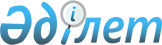 Об утверждении государственного образовательного заказа на подготовку кадров с техническим и профессиональным, послесредним образованием на 2020-2024 годы
					
			С истёкшим сроком
			
			
		
					Постановление акимата города Шымкент от 30 декабря 2020 года № 838. Зарегистрировано Департаментом юстиции города Шымкент 30 декабря 2020 года № 153. Прекращено действие в связи с истечением срока
      В соответствии с подпунктом 7-3) пункта 3 статьи 6 Закона Республики Казахстан "Об образовании" и приказом Министра просвещения Республики Казахстан от 27 августа 2022 года № 381 "Об утверждении Правил размещения государственного образовательного заказа на дошкольное воспитание и обучение, среднее образование, дополнительное образование детей и на подготовку кадров с техническим и профессиональным, послесредним образованием с учетом потребностей рынка труда" (зарегистрирован в Реестре государственной регистрации нормативных правовых актов за № 29323), акимат города Шымкент ПОСТАНОВЛЯЕТ:
      Сноска. Преамбула - в редакции постановления акимата города Шымкент от 05.06.2023 № 1325 (вводится в действие по истечении десяти календарных дней после дня его первого официального опубликования).


      1. Утвердить:
      1) государственный образовательный заказ на подготовку кадров с техническим и профессиональным, послесредним образованием на 2020-2024 годы согласно приложению 1 к настоящему постановлению;
      2) перечень организаций образования, реализующих образовательные программы технического и профессионального, послесреднего образования, в которых по условиям конкурса размещается государственный образовательный заказ согласно приложению 2 к настоящему постановлению.
      2. Государственному учреждению "Управление образования города Шымкент" в порядке, установленном законодательством Республики Казахстан, обеспечить:
      1) государственную регистрацию настоящего постановления в Департаменте юстиции города Шымкент;
      2) размещение настоящего постановления на интернет-ресурсе акимата города Шымкент после его официального опубликования.
      3. Контроль за исполнением настоящего постановления возложить на первого заместителя акима города Шымкент Мукан Ш.
      4. Настоящее постановление вводится в действие со дня его первого официального опубликования. Государственный образовательный заказ на подготовку кадров с техническим и профессиональным, послесредним образованием на 2020-2024 годы
      Сноска. Приложение 1 - в редакции постановления акимата города Шымкент от 05.06.2023 № 1325 (вводится в действие по истечении десяти календарных дней после дня его первого официального опубликования). Перечень организаций образования, реализующих образовательные программы технического и профессионального, послесреднего образования, в которых по условиям конкурса размещается государственный образовательный заказ
      Сноска. Приложение 2 - в редакции постановления акимата города Шымкент от 05.06.2023 № 1325 (вводится в действие по истечении десяти календарных дней после дня его первого официального опубликования).
					© 2012. РГП на ПХВ «Институт законодательства и правовой информации Республики Казахстан» Министерства юстиции Республики Казахстан
				
      Аким города Шымкент

М. Айтенов
Приложение 1
к постановлению акимата
города Шымкент
от "30" декабря 2020 года № 838
№
Наименование организации образования, реализующей образовательную программу технического и профессионального, послесреднего образования
Код
Название специональности
В базе 9 класс
(количество мест)
Язык обучения
В базе 11 класс
(количество мест)
Язык обучения
На базе программ технического и профессио
нального, послесредне
го образования
Язык обучения
1
ГККП "Колледж легкой промышленности и сервиса"
07230100
Швейное производство и моделирование одежды
Швейное производство и моделирование одежды
Швейное производство и моделирование одежды
Швейное производство и моделирование одежды
Швейное производство и моделирование одежды
Швейное производство и моделирование одежды
Швейное производство и моделирование одежды
1
ГККП "Колледж легкой промышленности и сервиса"
3W07230101
Швея
100
государственный
75
государственный
1
ГККП "Колледж легкой промышленности и сервиса"
3W07230101
Швея
25
русский
1
ГККП "Колледж легкой промышленности и сервиса"
3W07230105
Модельер-закройщик
100
государственный
25
государственный
1
ГККП "Колледж легкой промышленности и сервиса"
3W07230105
Модельер-закройщик
50
русский
50
русский
1
ГККП "Колледж легкой промышленности и сервиса"
3W07230105
Модельер-закройщик (инклюзив)
34
государственный
1
ГККП "Колледж легкой промышленности и сервиса"
3W07230402
Оператор ткацких машин
50
государственный
50
государственный
2
ГККП "Дорожно-транспортный колледж"
07140700
Автоматика, телемеханика и управление движением на железнодорожном транспорте
Автоматика, телемеханика и управление движением на железнодорожном транспорте
Автоматика, телемеханика и управление движением на железнодорожном транспорте
Автоматика, телемеханика и управление движением на железнодорожном транспорте
Автоматика, телемеханика и управление движением на железнодорожном транспорте
Автоматика, телемеханика и управление движением на железнодорожном транспорте
Автоматика, телемеханика и управление движением на железнодорожном транспорте
2
ГККП "Дорожно-транспортный колледж"
4S07140703 
Техник-электромеханик
15
русский
2
ГККП "Дорожно-транспортный колледж"
07161300 
Техническое обслуживание, ремонт и эксплуатация автомобильного транспорта
Техническое обслуживание, ремонт и эксплуатация автомобильного транспорта
Техническое обслуживание, ремонт и эксплуатация автомобильного транспорта
Техническое обслуживание, ремонт и эксплуатация автомобильного транспорта
Техническое обслуживание, ремонт и эксплуатация автомобильного транспорта
Техническое обслуживание, ремонт и эксплуатация автомобильного транспорта
Техническое обслуживание, ремонт и эксплуатация автомобильного транспорта
2
ГККП "Дорожно-транспортный колледж"
3W07161302
Электрик по ремонту автомобильного электрооборудования
90
государственный
25
государственный
2
ГККП "Дорожно-транспортный колледж"
3W07161302
Электрик по ремонту автомобильного электрооборудования
25
русский
2
ГККП "Дорожно-транспортный колледж"
3W07161303
Мастер по ремонту автомобильного транспорта
21
государственный
2
ГККП "Дорожно-транспортный колледж"
4S07161304 
Техник-механик
105
государственный
50
государственный
2
ГККП "Дорожно-транспортный колледж"
4S07161304 
Техник-механик
50
русский
26
русский
2
ГККП "Дорожно-транспортный колледж"
07320700
Строительство и эксплуатация автомобильных дорог и аэродромов
Строительство и эксплуатация автомобильных дорог и аэродромов
Строительство и эксплуатация автомобильных дорог и аэродромов
Строительство и эксплуатация автомобильных дорог и аэродромов
Строительство и эксплуатация автомобильных дорог и аэродромов
Строительство и эксплуатация автомобильных дорог и аэродромов
Строительство и эксплуатация автомобильных дорог и аэродромов
2
ГККП "Дорожно-транспортный колледж"
4S07320703 
Техник-строитель
19
русский
2
ГККП "Дорожно-транспортный колледж"
4S07320704 
Техник-механик
25
русский
25
русский
2
ГККП "Дорожно-транспортный колледж"
10410200
Организация перевозок и управление движением на железнодорожном транспорте
Организация перевозок и управление движением на железнодорожном транспорте
Организация перевозок и управление движением на железнодорожном транспорте
Организация перевозок и управление движением на железнодорожном транспорте
Организация перевозок и управление движением на железнодорожном транспорте
Организация перевозок и управление движением на железнодорожном транспорте
Организация перевозок и управление движением на железнодорожном транспорте
2
ГККП "Дорожно-транспортный колледж"
4S10410205 
Техник организатор перевозок
18
государственный
2
ГККП "Дорожно-транспортный колледж"
4S10410205 
Техник организатор перевозок
15
русский
2
ГККП "Дорожно-транспортный колледж"
10410300 
Организация перевозок и управление движением на автомобильном транспорте
Организация перевозок и управление движением на автомобильном транспорте
Организация перевозок и управление движением на автомобильном транспорте
Организация перевозок и управление движением на автомобильном транспорте
Организация перевозок и управление движением на автомобильном транспорте
Организация перевозок и управление движением на автомобильном транспорте
Организация перевозок и управление движением на автомобильном транспорте
2
ГККП "Дорожно-транспортный колледж"
4S10410302 
Техник
19
русский
27
государственный
2
ГККП "Дорожно-транспортный колледж"
10410400
Организация дорожного движения
Организация дорожного движения
Организация дорожного движения
Организация дорожного движения
Организация дорожного движения
Организация дорожного движения
Организация дорожного движения
2
ГККП "Дорожно-транспортный колледж"
4S10410402 
Техник
20
государственный
2
ГККП "Дорожно-транспортный колледж"
4S10410402 
Техник
20
русский
3
ГККП "Индустриально-технический колледж"
06120100
Вычислительная техника и информационные сети
Вычислительная техника и информационные сети
Вычислительная техника и информационные сети
Вычислительная техника и информационные сети
Вычислительная техника и информационные сети
Вычислительная техника и информационные сети
Вычислительная техника и информационные сети
3
ГККП "Индустриально-технический колледж"
3W06120101
Оператор компьютерного аппаратного обеспечения
50
государственный
25
государственный
3
ГККП "Индустриально-технический колледж"
3W06120101
Оператор компьютерного аппаратного обеспечения
25
русский
3
ГККП "Индустриально-технический колледж"
07130100
Электрооборудование
Электрооборудование
Электрооборудование
Электрооборудование
Электрооборудование
Электрооборудование
Электрооборудование
3
ГККП "Индустриально-технический колледж"
3W07130101
Электромонтер
25
государственный
3
ГККП "Индустриально-технический колледж"
07140100
Автоматизация и управление технологическими процессами
Автоматизация и управление технологическими процессами
Автоматизация и управление технологическими процессами
Автоматизация и управление технологическими процессами
Автоматизация и управление технологическими процессами
Автоматизация и управление технологическими процессами
Автоматизация и управление технологическими процессами
3
ГККП "Индустриально-технический колледж"
3W07140101
Слесарь по обслуживанию и ремонту контрольно-измерительных приборов и автоматики
50
государственный
3
ГККП "Индустриально-технический колледж"
3W07140101
Слесарь по обслуживанию и ремонту контрольно-измерительных приборов и автоматики
26
русский
3
ГККП "Индустриально-технический колледж"
07150300
Токарное дело
Токарное дело
Токарное дело
Токарное дело
Токарное дело
Токарное дело
Токарное дело
3
ГККП "Индустриально-технический колледж"
3W07150301
Токарь
25
государственный
3
ГККП "Индустриально-технический колледж"
3W07150301
Токарь
25
русский
3
ГККП "Индустриально-технический колледж"
07150500
Сварочное дело
Сварочное дело
Сварочное дело
Сварочное дело
Сварочное дело
Сварочное дело
Сварочное дело
3
ГККП "Индустриально-технический колледж"
3W07150501
Электрогазосварщик
50
государственный
3
ГККП "Индустриально-технический колледж"
3W07150501
Электрогазосварщик
25
русский
3
ГККП "Индустриально-технический колледж"
07161300 
Техническое обслуживание, ремонт и эксплуатация автомобильного транспорта
Техническое обслуживание, ремонт и эксплуатация автомобильного транспорта
Техническое обслуживание, ремонт и эксплуатация автомобильного транспорта
Техническое обслуживание, ремонт и эксплуатация автомобильного транспорта
Техническое обслуживание, ремонт и эксплуатация автомобильного транспорта
Техническое обслуживание, ремонт и эксплуатация автомобильного транспорта
Техническое обслуживание, ремонт и эксплуатация автомобильного транспорта
3
ГККП "Индустриально-технический колледж"
3W07161302 
Электрик по ремонту автомобильного электрооборудования
200
государственный
71
государственный
3
ГККП "Индустриально-технический колледж"
3W07161302 
Электрик по ремонту автомобильного электрооборудования
103
русский
25
русский
3
ГККП "Индустриально-технический колледж"
3W07161301
Слесарь по ремонту автомобилей
25
государственный
3
ГККП "Индустриально-технический колледж"
3W07161301
Слесарь по ремонту автомобилей
25
русский
4
ЧУ "Инновационно-технологический колледж"
06120200
Системы информационной безопасности
Системы информационной безопасности
Системы информационной безопасности
Системы информационной безопасности
Системы информационной безопасности
Системы информационной безопасности
Системы информационной безопасности
4
ЧУ "Инновационно-технологический колледж"
4S06120202
Техник по информационной безопасности
48
государственный
4
ЧУ "Инновационно-технологический колледж"
4S06120202
Техник по информационной безопасности
22
русский
20
русский
4
ЧУ "Инновационно-технологический колледж"
07140500
Цифровая техника
Цифровая техника
Цифровая техника
Цифровая техника
Цифровая техника
Цифровая техника
Цифровая техника
4
ЧУ "Инновационно-технологический колледж"
4S07140504
Техник-электронщик
24
государственный
4
ЧУ "Инновационно-технологический колледж"
4S07140504
Техник-электронщик
18
русский
4
ЧУ "Инновационно-технологический колледж"
07151100
Эксплуатация и техническое обслуживание машин и оборудования
Эксплуатация и техническое обслуживание машин и оборудования
Эксплуатация и техническое обслуживание машин и оборудования
Эксплуатация и техническое обслуживание машин и оборудования
Эксплуатация и техническое обслуживание машин и оборудования
Эксплуатация и техническое обслуживание машин и оборудования
Эксплуатация и техническое обслуживание машин и оборудования
4
ЧУ "Инновационно-технологический колледж"
4S07151102
Техник-механик
15
русский
4
ЧУ "Инновационно-технологический колледж"
07240900
Эксплуатация нефтяных и газовых месторождений
Эксплуатация нефтяных и газовых месторождений
Эксплуатация нефтяных и газовых месторождений
Эксплуатация нефтяных и газовых месторождений
Эксплуатация нефтяных и газовых месторождений
Эксплуатация нефтяных и газовых месторождений
Эксплуатация нефтяных и газовых месторождений
4
ЧУ "Инновационно-технологический колледж"
4S07240902
Техник-технолог
20
русский
16
русский
4
ЧУ "Инновационно-технологический колледж"
07320100
Строительство и эксплуатация зданий и сооружений
Строительство и эксплуатация зданий и сооружений
Строительство и эксплуатация зданий и сооружений
Строительство и эксплуатация зданий и сооружений
Строительство и эксплуатация зданий и сооружений
Строительство и эксплуатация зданий и сооружений
Строительство и эксплуатация зданий и сооружений
4
ЧУ "Инновационно-технологический колледж"
4S07320106
Техник-строитель
21
государственный
15
русский
4
ЧУ "Инновационно-технологический колледж"
10130100
Гостиничный бизнес
Гостиничный бизнес
Гостиничный бизнес
Гостиничный бизнес
Гостиничный бизнес
Гостиничный бизнес
Гостиничный бизнес
4
ЧУ "Инновационно-технологический колледж"
4S10130104
Супервайзер
25
русский
25
государственный
4
ЧУ "Инновационно-технологический колледж"
10130300
Организация питания
Организация питания
Организация питания
Организация питания
Организация питания
Организация питания
Организация питания
4
ЧУ "Инновационно-технологический колледж"
4S10130303
Технолог
15
государственный
4
ЧУ "Инновационно-технологический колледж"
4S10130303
Технолог
20
русский
20
русский
4
ЧУ "Инновационно-технологический колледж"
10150100
Туризм
Туризм
Туризм
Туризм
Туризм
Туризм
Туризм
4
ЧУ "Инновационно-технологический колледж"
4S10150104
Менеджер туризма
24
государственный
5
ГККП "Высший колледж новых технологий им М. Утебаева"
06130100
Програмное обеспечение
Програмное обеспечение
Програмное обеспечение
Програмное обеспечение
Програмное обеспечение
Програмное обеспечение
Програмное обеспечение
5
ГККП "Высший колледж новых технологий им М. Утебаева"
4S06130103
Разработчик программного обеспечения
125
государственный
5
ГККП "Высший колледж новых технологий им М. Утебаева"
4S06130103
Разработчик программного обеспечения
52
русский
5
ГККП "Высший колледж новых технологий им М. Утебаева"
4S06130105
Техник информационных систем
100
государственный
5
ГККП "Высший колледж новых технологий им М. Утебаева"
4S06130105
Техник информационных систем
25
русский
5
ГККП "Высший колледж новых технологий им М. Утебаева"
07130200
Электроснабжение
Электроснабжение
Электроснабжение
Электроснабжение
Электроснабжение
Электроснабжение
Электроснабжение
5
ГККП "Высший колледж новых технологий им М. Утебаева"
4S07130202
Техник-электрик
50
государственный
5
ГККП "Высший колледж новых технологий им М. Утебаева"
07140500
Цифровая техника
Цифровая техника
Цифровая техника
Цифровая техника
Цифровая техника
Цифровая техника
Цифровая техника
5
ГККП "Высший колледж новых технологий им М. Утебаева"
4S07140504
Техник-электронщик
50
государственный
5
ГККП "Высший колледж новых технологий им М. Утебаева"
4S07140504
Техник-электронщик
22
русский
5
ГККП "Высший колледж новых технологий им М. Утебаева"
07310100
Архитектура
Архитектура
Архитектура
Архитектура
Архитектура
Архитектура
Архитектура
5
ГККП "Высший колледж новых технологий им М. Утебаева"
4S07310102
Техник-проектировщик
25
государственный
5
ГККП "Высший колледж новых технологий им М. Утебаева"
4S07310102
Техник-проектировщик
25
русский
5
ГККП "Высший колледж новых технологий им М. Утебаева"
07310400
Дизайн, реставрация и реконструкция гражданских зданий
Дизайн, реставрация и реконструкция гражданских зданий
Дизайн, реставрация и реконструкция гражданских зданий
Дизайн, реставрация и реконструкция гражданских зданий
Дизайн, реставрация и реконструкция гражданских зданий
Дизайн, реставрация и реконструкция гражданских зданий
Дизайн, реставрация и реконструкция гражданских зданий
5
ГККП "Высший колледж новых технологий им М. Утебаева"
4S07310403
Техник-дизайнер
25
государственный
5
ГККП "Высший колледж новых технологий им М. Утебаева"
4S07310403
Техник-дизайнер
24
русский
5
ГККП "Высший колледж новых технологий им М. Утебаева"
07320100
Строительство и эксплуатация зданий и сооружений
Строительство и эксплуатация зданий и сооружений
Строительство и эксплуатация зданий и сооружений
Строительство и эксплуатация зданий и сооружений
Строительство и эксплуатация зданий и сооружений
Строительство и эксплуатация зданий и сооружений
Строительство и эксплуатация зданий и сооружений
5
ГККП "Высший колледж новых технологий им М. Утебаева"
4S07320106
Техник-строитель
50
государственный
5
ГККП "Высший колледж новых технологий им М. Утебаева"
4S07320106
Техник-строитель
25
русский
5
ГККП "Высший колледж новых технологий им М. Утебаева"
07320600
Монтаж магистральных локальных и сетевых трубопроводов
Монтаж магистральных локальных и сетевых трубопроводов
Монтаж магистральных локальных и сетевых трубопроводов
Монтаж магистральных локальных и сетевых трубопроводов
Монтаж магистральных локальных и сетевых трубопроводов
Монтаж магистральных локальных и сетевых трубопроводов
Монтаж магистральных локальных и сетевых трубопроводов
5
ГККП "Высший колледж новых технологий им М. Утебаева"
4S07320603
Техник-механик
25
государственный
6
ТОО "Южно-Казахстанский гуманитарно-экономический колледж"
01120100
Дошкольное воспитание и обучение
Дошкольное воспитание и обучение
Дошкольное воспитание и обучение
Дошкольное воспитание и обучение
Дошкольное воспитание и обучение
Дошкольное воспитание и обучение
Дошкольное воспитание и обучение
6
ТОО "Южно-Казахстанский гуманитарно-экономический колледж"
4S01120102
Воспитатель
организаций дошкольного воспитания и обучения
25
государственный
25
государственный
6
ТОО "Южно-Казахстанский гуманитарно-экономический колледж"
01140100
Педагогика и методика начального обучения
Педагогика и методика начального обучения
Педагогика и методика начального обучения
Педагогика и методика начального обучения
Педагогика и методика начального обучения
Педагогика и методика начального обучения
Педагогика и методика начального обучения
6
ТОО "Южно-Казахстанский гуманитарно-экономический колледж"
4S01140101
Учитель начального образования
25
государственный
76
государственный
6
ТОО "Южно-Казахстанский гуманитарно-экономический колледж"
01140500
Физическая культура и спорт
Физическая культура и спорт
Физическая культура и спорт
Физическая культура и спорт
Физическая культура и спорт
Физическая культура и спорт
Физическая культура и спорт
6
ТОО "Южно-Казахстанский гуманитарно-экономический колледж"
4S01140501
Учитель физической культуры
50
государственный
75
государственный
6
ТОО "Южно-Казахстанский гуманитарно-экономический колледж"
06130100
Программное обеспечение
Программное обеспечение
Программное обеспечение
Программное обеспечение
Программное обеспечение
Программное обеспечение
Программное обеспечение
6
ТОО "Южно-Казахстанский гуманитарно-экономический колледж"
4S06130103
Разработчик программного обеспечения
50
государственный
37
государственный
6
ТОО "Южно-Казахстанский гуманитарно-экономический колледж"
10410300
Организация перевозок и управление движением на автомобильном транспорте
Организация перевозок и управление движением на автомобильном транспорте
Организация перевозок и управление движением на автомобильном транспорте
Организация перевозок и управление движением на автомобильном транспорте
Организация перевозок и управление движением на автомобильном транспорте
Организация перевозок и управление движением на автомобильном транспорте
Организация перевозок и управление движением на автомобильном транспорте
6
ТОО "Южно-Казахстанский гуманитарно-экономический колледж"
4S10410302
Техник
52
государственный
25
государственный
7
ТОО "Южно-Казахстанский высший медицинский колледж"
09110100
Стоматология
Стоматология
Стоматология
Стоматология
Стоматология
Стоматология
Стоматология
7
ТОО "Южно-Казахстанский высший медицинский колледж"
4S09110102 
Дантист
6
государственный
7
ТОО "Южно-Казахстанский высший медицинский колледж"
09120100
Лечебное дело
Лечебное дело
Лечебное дело
Лечебное дело
Лечебное дело
Лечебное дело
Лечебное дело
7
ТОО "Южно-Казахстанский высший медицинский колледж"
4S09120101
Фельдшер
19
государственный
4
государственный
7
ТОО "Южно-Казахстанский высший медицинский колледж"
09130100
Сестринское дело
Сестринское дело
Сестринское дело
Сестринское дело
Сестринское дело
Сестринское дело
Сестринское дело
7
ТОО "Южно-Казахстанский высший медицинский колледж"
4S09130103 
Медицинская сестра общей практики
15
государственный
23
государственный
7
ТОО "Южно-Казахстанский высший медицинский колледж"
09130200
Акушерское дело
Акушерское дело
Акушерское дело
Акушерское дело
Акушерское дело
Акушерское дело
Акушерское дело
7
ТОО "Южно-Казахстанский высший медицинский колледж"
4S09130201 
Акушер
19
государственный
7
ТОО "Южно-Казахстанский высший медицинский колледж"
09160100
Фармация
Фармация
Фармация
Фармация
Фармация
Фармация
Фармация
7
ТОО "Южно-Казахстанский высший медицинский колледж"
4S09160101 
Фармацевт
6
государственный
8
Медицинский колледж при АО "Южно-Казахстанская медицинская академия"
09110100
Стоматология
Стоматология
Стоматология
Стоматология
Стоматология
Стоматология
Стоматология
8
Медицинский колледж при АО "Южно-Казахстанская медицинская академия"
4S09110102 
Дантист
25
государственный
19
государственный
8
Медицинский колледж при АО "Южно-Казахстанская медицинская академия"
09120100
Лечебное дело
Лечебное дело
Лечебное дело
Лечебное дело
Лечебное дело
Лечебное дело
Лечебное дело
8
Медицинский колледж при АО "Южно-Казахстанская медицинская академия"
4S09120101
Фельдшер
31
государственный
36
государственный
8
Медицинский колледж при АО "Южно-Казахстанская медицинская академия"
4S09120101
Фельдшер
25
русский
8
Медицинский колледж при АО "Южно-Казахстанская медицинская академия"
09130100
Сестринское дело
Сестринское дело
Сестринское дело
Сестринское дело
Сестринское дело
Сестринское дело
Сестринское дело
8
Медицинский колледж при АО "Южно-Казахстанская медицинская академия"
4S09130103
Медицинская сестра общей практики
35
государственный
29
государственный
8
Медицинский колледж при АО "Южно-Казахстанская медицинская академия"
4S09130103
Медицинская сестра общей практики
25
русский
8
Медицинский колледж при АО "Южно-Казахстанская медицинская академия"
5AB09130101
Прикладной бакалавр сестринского дела
58
государственный
8
Медицинский колледж при АО "Южно-Казахстанская медицинская академия"
09130200
Акушерское дело
Акушерское дело
Акушерское дело
Акушерское дело
Акушерское дело
Акушерское дело
Акушерское дело
8
Медицинский колледж при АО "Южно-Казахстанская медицинская академия"
4S09130201
Акушер
20
государственный
8
Медицинский колледж при АО "Южно-Казахстанская медицинская академия"
09160100
Фармация
Фармация
Фармация
Фармация
Фармация
Фармация
Фармация
8
Медицинский колледж при АО "Южно-Казахстанская медицинская академия"
4S09160101 
Фармацевт
23
государственный
9
ТОО "Колледж "Отырар"
01120100
Дошкольное воспитание и обучение
Дошкольное воспитание и обучение
Дошкольное воспитание и обучение
Дошкольное воспитание и обучение
Дошкольное воспитание и обучение
Дошкольное воспитание и обучение
Дошкольное воспитание и обучение
9
ТОО "Колледж "Отырар"
4S01120102
Воспитатель организации дошкольного воспитания и обучения
28
государственный
22
государственный
9
ТОО "Колледж "Отырар"
01140100
Педагогика и методика начального обучения
Педагогика и методика начального обучения
Педагогика и методика начального обучения
Педагогика и методика начального обучения
Педагогика и методика начального обучения
Педагогика и методика начального обучения
Педагогика и методика начального обучения
9
ТОО "Колледж "Отырар"
4S01140101
Учитель начального образования
28
государственный
37
государственный
9
ТОО "Колледж "Отырар"
01140500
Физическая культура и спорт
Физическая культура и спорт
Физическая культура и спорт
Физическая культура и спорт
Физическая культура и спорт
Физическая культура и спорт
Физическая культура и спорт
9
ТОО "Колледж "Отырар"
4S01140501
Учитель физической культуры
80
государственный
33
государственный
9
ТОО "Колледж "Отырар"
01140600
Педагогика и методика обучения языку и литературе в основном среднем образовании
Педагогика и методика обучения языку и литературе в основном среднем образовании
Педагогика и методика обучения языку и литературе в основном среднем образовании
Педагогика и методика обучения языку и литературе в основном среднем образовании
Педагогика и методика обучения языку и литературе в основном среднем образовании
Педагогика и методика обучения языку и литературе в основном среднем образовании
Педагогика и методика обучения языку и литературе в основном среднем образовании
9
ТОО "Колледж "Отырар"
4S01140601
Учитель казахского языка и литературы
31
государственный
24
государственный
9
ТОО "Колледж "Отырар"
02120200
Дизайн одежды
Дизайн одежды
Дизайн одежды
Дизайн одежды
Дизайн одежды
Дизайн одежды
Дизайн одежды
9
ТОО "Колледж "Отырар"
4S02120203
Дизайнер одежды
31
государственный
26
государственный
9
ТОО "Колледж "Отырар"
06130100
Программное обеспечение
Программное обеспечение
Программное обеспечение
Программное обеспечение
Программное обеспечение
Программное обеспечение
Программное обеспечение
9
ТОО "Колледж "Отырар"
4S06130103
Разработчик программного обеспечения
103
государственный
30
государственный
10
ГККП "Политехническиий колледж" управления образования города Шымкент
06120100
Вычислительная техника и информационные сети
Вычислительная техника и информационные сети
Вычислительная техника и информационные сети
Вычислительная техника и информационные сети
Вычислительная техника и информационные сети
Вычислительная техника и информационные сети
Вычислительная техника и информационные сети
10
ГККП "Политехническиий колледж" управления образования города Шымкент
4S06120102
техник сетевого и системного администрирования
25
русский
10
ГККП "Политехническиий колледж" управления образования города Шымкент
06120200
Системы информационной безопасности
Системы информационной безопасности
Системы информационной безопасности
Системы информационной безопасности
Системы информационной безопасности
Системы информационной безопасности
Системы информационной безопасности
10
ГККП "Политехническиий колледж" управления образования города Шымкент
4S06120202
Техник информационной безопасности
30
государственный
10
ГККП "Политехническиий колледж" управления образования города Шымкент
4S06120202
Техник информационной безопасности
24
русский
10
ГККП "Политехническиий колледж" управления образования города Шымкент
06130100
Программное обеспечение
Программное обеспечение
Программное обеспечение
Программное обеспечение
Программное обеспечение
Программное обеспечение
Программное обеспечение
10
ГККП "Политехническиий колледж" управления образования города Шымкент
4S06130103
Разработчик программного обеспечения
100
государственный
55
государственный
10
ГККП "Политехническиий колледж" управления образования города Шымкент
4S06130103
Разработчик программного обеспечения
71
русский
31
русский
10
ГККП "Политехническиий колледж" управления образования города Шымкент
4S06130105
Техники информационных систем
23
государственный
10
ГККП "Политехническиий колледж" управления образования города Шымкент
07110500
Технология переработки нефти и газа
Технология переработки нефти и газа
Технология переработки нефти и газа
Технология переработки нефти и газа
Технология переработки нефти и газа
Технология переработки нефти и газа
Технология переработки нефти и газа
10
ГККП "Политехническиий колледж" управления образования города Шымкент
4S07110502
Техник-технолог
30
русский
10
ГККП "Политехническиий колледж" управления образования города Шымкент
07130200
Электроснабжение
Электроснабжение
Электроснабжение
Электроснабжение
Электроснабжение
Электроснабжение
Электроснабжение
10
ГККП "Политехническиий колледж" управления образования города Шымкент
4S07130202
Техник-электрик
23
русский
10
ГККП "Политехническиий колледж" управления образования города Шымкент
07130700
Техническое обслуживание, ремонт и эксплуатация электромеханического оборудования
Техническое обслуживание, ремонт и эксплуатация электромеханического оборудования
Техническое обслуживание, ремонт и эксплуатация электромеханического оборудования
Техническое обслуживание, ремонт и эксплуатация электромеханического оборудования
Техническое обслуживание, ремонт и эксплуатация электромеханического оборудования
Техническое обслуживание, ремонт и эксплуатация электромеханического оборудования
Техническое обслуживание, ремонт и эксплуатация электромеханического оборудования
10
ГККП "Политехническиий колледж" управления образования города Шымкент
4S07130704
Техник-электромеханик
24
государственный
20
русский
10
ГККП "Политехническиий колледж" управления образования города Шымкент
07140100
Автоматизация и управление технологическими процесами
Автоматизация и управление технологическими процесами
Автоматизация и управление технологическими процесами
Автоматизация и управление технологическими процесами
Автоматизация и управление технологическими процесами
Автоматизация и управление технологическими процесами
Автоматизация и управление технологическими процесами
10
ГККП "Политехническиий колледж" управления образования города Шымкент
4S07140102
Техник-электромеханик
25
государственный
10
ГККП "Политехническиий колледж" управления образования города Шымкент
4S07140102
Техник-электромеханик
26
русский
20
русский
10
ГККП "Политехническиий колледж" управления образования города Шымкент
07140500
Цифровая техника
Цифровая техника
Цифровая техника
Цифровая техника
Цифровая техника
Цифровая техника
Цифровая техника
10
ГККП "Политехническиий колледж" управления образования города Шымкент
4S07140504
Техник-электронщик
24
государственный
10
ГККП "Политехническиий колледж" управления образования города Шымкент
07140900
Радиотехника, электроника и телекоммуникации
Радиотехника, электроника и телекоммуникации
Радиотехника, электроника и телекоммуникации
Радиотехника, электроника и телекоммуникации
Радиотехника, электроника и телекоммуникации
Радиотехника, электроника и телекоммуникации
Радиотехника, электроника и телекоммуникации
10
ГККП "Политехническиий колледж" управления образования города Шымкент
4S07140902 
техник телекоммуникационных систем связи
26
государственный
10
ГККП "Политехническиий колледж" управления образования города Шымкент
3W07140901
Электромонтажник-наладчик телекоммуникационного оборудования и каналов связи
19
государственный
10
ГККП "Политехническиий колледж" управления образования города Шымкент
07310100
Архитектура
Архитектура
Архитектура
Архитектура
Архитектура
Архитектура
Архитектура
10
ГККП "Политехническиий колледж" управления образования города Шымкент
4S07310102 
Техник-проектировщик
47
русский
11
ГККП "Колледж индустрии питания и сервиса"
04140100
Маркетинг
Маркетинг
Маркетинг
Маркетинг
Маркетинг
Маркетинг
Маркетинг
11
ГККП "Колледж индустрии питания и сервиса"
3W04140101 
Продавец
25
русский
11
ГККП "Колледж индустрии питания и сервиса"
07210300
Хлебопекарное, макаронное и кондитерское производство
Хлебопекарное, макаронное и кондитерское производство
Хлебопекарное, макаронное и кондитерское производство
Хлебопекарное, макаронное и кондитерское производство
Хлебопекарное, макаронное и кондитерское производство
Хлебопекарное, макаронное и кондитерское производство
Хлебопекарное, макаронное и кондитерское производство
11
ГККП "Колледж индустрии питания и сервиса"
3W07210301
Кондитер сахаристых изделий
25
государственный
11
ГККП "Колледж индустрии питания и сервиса"
3W07210303
Пекарь
25
государственный
11
ГККП "Колледж индустрии питания и сервиса"
10130300
Организация питания
Организация питания
Организация питания
Организация питания
Организация питания
Организация питания
Организация питания
11
ГККП "Колледж индустрии питания и сервиса"
3W10130302
Повар
101
государственный
51
государственный
11
ГККП "Колледж индустрии питания и сервиса"
3W10130302
Повар
100
русский
25
русский
11
ГККП "Колледж индустрии питания и сервиса"
4S10130303
Технолог
25
русский
11
ГККП "Колледж индустрии питания и сервиса"
3W10130301
Кондитер-декоратор
76
государственный
26
государственный
11
ГККП "Колледж индустрии питания и сервиса"
3W10130301
Кондитер-декоратор
75
русский
26
русский
12
ГККП "Шымкентский аграрно-технический колледж"
07130100
Электрооборудование
Электрооборудование
Электрооборудование
Электрооборудование
Электрооборудование
Электрооборудование
Электрооборудование
12
ГККП "Шымкентский аграрно-технический колледж"
3W07130102
Электрослесарь по ремонту электрооборудования (по видам и
отраслям)
25
государственный
50
государственный
12
ГККП "Шымкентский аграрно-технический колледж"
07130200
Электроснабжение
Электроснабжение
Электроснабжение
Электроснабжение
Электроснабжение
Электроснабжение
Электроснабжение
12
ГККП "Шымкентский аграрно-технический колледж"
3W07130201
Электромонтажник (по отраслям)
50
государственный
12
ГККП "Шымкентский аграрно-технический колледж"
07150500
Сварочное дело
Сварочное дело
Сварочное дело
Сварочное дело
Сварочное дело
Сварочное дело
Сварочное дело
12
ГККП "Шымкентский аграрно-технический колледж"
3W07150501
Электрогазосварщик
37
государственный
100
государственный
12
ГККП "Шымкентский аграрно-технический колледж"
07161300 
Техническое обслуживание, ремонт и эксплуатация
автомобильного транспорта
Техническое обслуживание, ремонт и эксплуатация
автомобильного транспорта
Техническое обслуживание, ремонт и эксплуатация
автомобильного транспорта
Техническое обслуживание, ремонт и эксплуатация
автомобильного транспорта
Техническое обслуживание, ремонт и эксплуатация
автомобильного транспорта
Техническое обслуживание, ремонт и эксплуатация
автомобильного транспорта
Техническое обслуживание, ремонт и эксплуатация
автомобильного транспорта
12
ГККП "Шымкентский аграрно-технический колледж"
3W07161302 
Электрик по ремонту автомобильного электрооборудования
93
государственный
12
ГККП "Шымкентский аграрно-технический колледж"
3W07161301
Слесарь по ремонту автомобилей
33
государственный
12
ГККП "Шымкентский аграрно-технический колледж"
3W07161303
Мастер по ремонту автомобильного транспорта
22
государственный
12
ГККП "Шымкентский аграрно-технический колледж"
07230100
Швейное производство и моделирование одежды
Швейное производство и моделирование одежды
Швейное производство и моделирование одежды
Швейное производство и моделирование одежды
Швейное производство и моделирование одежды
Швейное производство и моделирование одежды
Швейное производство и моделирование одежды
12
ГККП "Шымкентский аграрно-технический колледж"
3W07130102
Портной
25
государственный
50
государственный
12
ГККП "Шымкентский аграрно-технический колледж"
07320100
Строительство и эксплуатация зданий и сооружений
Строительство и эксплуатация зданий и сооружений
Строительство и эксплуатация зданий и сооружений
Строительство и эксплуатация зданий и сооружений
Строительство и эксплуатация зданий и сооружений
Строительство и эксплуатация зданий и сооружений
Строительство и эксплуатация зданий и сооружений
12
ГККП "Шымкентский аграрно-технический колледж"
3W07320102
Мастер столярно-плотничных и паркетных работ
17
государственный
50
государственный
12
ГККП "Шымкентский аграрно-технический колледж"
07320700
Строительство и эксплуатация автомобильных дорог
и аэродромов
Строительство и эксплуатация автомобильных дорог
и аэродромов
Строительство и эксплуатация автомобильных дорог
и аэродромов
Строительство и эксплуатация автомобильных дорог
и аэродромов
Строительство и эксплуатация автомобильных дорог
и аэродромов
Строительство и эксплуатация автомобильных дорог
и аэродромов
Строительство и эксплуатация автомобильных дорог
и аэродромов
12
ГККП "Шымкентский аграрно-технический колледж"
3W07320702
Машинист дорожно-строительныхмашин
50
государственный
12
ГККП "Шымкентский аграрно-технический колледж"
07321100
Монтаж и эксплуатация инженерных систем
объектов жилищно-коммунального хозяйства
Монтаж и эксплуатация инженерных систем
объектов жилищно-коммунального хозяйства
Монтаж и эксплуатация инженерных систем
объектов жилищно-коммунального хозяйства
Монтаж и эксплуатация инженерных систем
объектов жилищно-коммунального хозяйства
Монтаж и эксплуатация инженерных систем
объектов жилищно-коммунального хозяйства
Монтаж и эксплуатация инженерных систем
объектов жилищно-коммунального хозяйства
Монтаж и эксплуатация инженерных систем
объектов жилищно-коммунального хозяйства
12
ГККП "Шымкентский аграрно-технический колледж"
3W07321101
Слесарь-сантехник
20
государственный
12
ГККП "Шымкентский аграрно-технический колледж"
10130300
Организация питания
Организация питания
Организация питания
Организация питания
Организация питания
Организация питания
Организация питания
12
ГККП "Шымкентский аграрно-технический колледж"
3W10130302
Повар
50
государственный
13
ГККП "Колледж энергетики и связи"
03220200
Документационное обеспечение управления и архивоведение
Документационное обеспечение управления и архивоведение
Документационное обеспечение управления и архивоведение
Документационное обеспечение управления и архивоведение
Документационное обеспечение управления и архивоведение
Документационное обеспечение управления и архивоведение
Документационное обеспечение управления и архивоведение
13
ГККП "Колледж энергетики и связи"
3W03220201
Офис-менеджер
25
государственный
13
ГККП "Колледж энергетики и связи"
4S03220202
Делопроизводитель
19
государственный
13
ГККП "Колледж энергетики и связи"
06120100
Вычислительная техника и информационные сети
Вычислительная техника и информационные сети
Вычислительная техника и информационные сети
Вычислительная техника и информационные сети
Вычислительная техника и информационные сети
Вычислительная техника и информационные сети
Вычислительная техника и информационные сети
13
ГККП "Колледж энергетики и связи"
3W06120101
Оператор компьютерного аппаратного обеспечения
75
государственный
25
государственный
13
ГККП "Колледж энергетики и связи"
5АВ06120101
Прикладной бакалавр вычислительной техники и информационных сетей
50
государственный
13
ГККП "Колледж энергетики и связи"
06130100
Программное обеспечение
Программное обеспечение
Программное обеспечение
Программное обеспечение
Программное обеспечение
Программное обеспечение
Программное обеспечение
13
ГККП "Колледж энергетики и связи"
4S06130103
Разработчик программного обеспечения
25
государственный
13
ГККП "Колледж энергетики и связи"
07130100
Электрооборудование
Электрооборудование
Электрооборудование
Электрооборудование
Электрооборудование
Электрооборудование
Электрооборудование
13
ГККП "Колледж энергетики и связи"
3W07130102
Электрослесарь по ремонту электрооборудования (по видам и отраслям)
30
государственный
25
государственный
13
ГККП "Колледж энергетики и связи"
07140500
Цифровая техника
Цифровая техника
Цифровая техника
Цифровая техника
Цифровая техника
Цифровая техника
Цифровая техника
13
ГККП "Колледж энергетики и связи"
4S07140504
Техник-электронщик
24
государственный
13
ГККП "Колледж энергетики и связи"
07140900
Радиотехника, электроника и телекоммуникации
Радиотехника, электроника и телекоммуникации
Радиотехника, электроника и телекоммуникации
Радиотехника, электроника и телекоммуникации
Радиотехника, электроника и телекоммуникации
Радиотехника, электроника и телекоммуникации
Радиотехника, электроника и телекоммуникации
13
ГККП "Колледж энергетики и связи"
3W07140901
Электромонтажник – наладчик телекоммуникационного оборудования и каналов связи
22
государственный
25
государственный
13
ГККП "Колледж энергетики и связи"
07150500
Сварочное дело
Сварочное дело
Сварочное дело
Сварочное дело
Сварочное дело
Сварочное дело
Сварочное дело
13
ГККП "Колледж энергетики и связи"
3W07150501
Электрогазосварщик
25
государственный
25
государственный
13
ГККП "Колледж энергетики и связи"
07161300 
Техническое обслуживание, ремонт и эксплуатация автомобильного транспорта
Техническое обслуживание, ремонт и эксплуатация автомобильного транспорта
Техническое обслуживание, ремонт и эксплуатация автомобильного транспорта
Техническое обслуживание, ремонт и эксплуатация автомобильного транспорта
Техническое обслуживание, ремонт и эксплуатация автомобильного транспорта
Техническое обслуживание, ремонт и эксплуатация автомобильного транспорта
Техническое обслуживание, ремонт и эксплуатация автомобильного транспорта
13
ГККП "Колледж энергетики и связи"
3W07161301
Слесарь по ремонту автомобилей
25
государственный
13
ГККП "Колледж энергетики и связи"
3W07161302
Электрик по ремонту автомобильного электрооборудования
50
государственный
50
государственный
13
ГККП "Колледж энергетики и связи"
07321100
Монтаж и эксплуатация инженерных систем обьектов жилищно-коммунального хозяйства
Монтаж и эксплуатация инженерных систем обьектов жилищно-коммунального хозяйства
Монтаж и эксплуатация инженерных систем обьектов жилищно-коммунального хозяйства
Монтаж и эксплуатация инженерных систем обьектов жилищно-коммунального хозяйства
Монтаж и эксплуатация инженерных систем обьектов жилищно-коммунального хозяйства
Монтаж и эксплуатация инженерных систем обьектов жилищно-коммунального хозяйства
Монтаж и эксплуатация инженерных систем обьектов жилищно-коммунального хозяйства
13
ГККП "Колледж энергетики и связи"
3W07321101
Слесарь-сантехник
25
государственный
14
ЧУ "Высший педагогический колледж Shymkent"
01120100
Дошкольное воспитание и обучение
Дошкольное воспитание и обучение
Дошкольное воспитание и обучение
Дошкольное воспитание и обучение
Дошкольное воспитание и обучение
Дошкольное воспитание и обучение
Дошкольное воспитание и обучение
14
ЧУ "Высший педагогический колледж Shymkent"
4S04420102
Воспитатель организации дошкольного воспитания
и обучения
25
государственный
14
ЧУ "Высший педагогический колледж Shymkent"
5АВ01120101
Прикладной бакалавр дошкольного воспитания и обучения
29
государственный
14
ЧУ "Высший педагогический колледж Shymkent"
01140100
Педагогика и методика начального обучения
Педагогика и методика начального обучения
Педагогика и методика начального обучения
Педагогика и методика начального обучения
Педагогика и методика начального обучения
Педагогика и методика начального обучения
Педагогика и методика начального обучения
14
ЧУ "Высший педагогический колледж Shymkent"
4S01140101
Учитель начального образования
52
государственный
14
ЧУ "Высший педагогический колледж Shymkent"
4S01140101
Учитель начального образования
25
русский
14
ЧУ "Высший педагогический колледж Shymkent"
5AB01140101
Прикладной бакалавр педагогики и методики начального образования
50
государственный
14
ЧУ "Высший педагогический колледж Shymkent"
5AB01140101
Прикладной бакалавр педагогики и методики начального образования
25
русский
14
ЧУ "Высший педагогический колледж Shymkent"
01140500
Физическая культура и спорт
Физическая культура и спорт
Физическая культура и спорт
Физическая культура и спорт
Физическая культура и спорт
Физическая культура и спорт
Физическая культура и спорт
14
ЧУ "Высший педагогический колледж Shymkent"
4S01140501
Учитель физической культуры
78
государственный
14
ЧУ "Высший педагогический колледж Shymkent"
4S01140501
Учитель физической культуры
25
русский
29
русский
14
ЧУ "Высший педагогический колледж Shymkent"
06130100
Программное обеспечение
Программное обеспечение
Программное обеспечение
Программное обеспечение
Программное обеспечение
Программное обеспечение
Программное обеспечение
14
ЧУ "Высший педагогический колледж Shymkent"
4S06130103
Разработчик программного обеспечения
51
государственный
14
ЧУ "Высший педагогический колледж Shymkent"
4S06130103
Разработчик программного обеспечения
25
русский
15
ГККП "Колледж искусства и дизайна им.А.Кастеева"
02120200
Дизайн одежды
Дизайн одежды
Дизайн одежды
Дизайн одежды
Дизайн одежды
Дизайн одежды
Дизайн одежды
15
ГККП "Колледж искусства и дизайна им.А.Кастеева"
4S02120203
Дизайнер одежды
44
государственный
15
ГККП "Колледж искусства и дизайна им.А.Кастеева"
02130100
Живопись, скульптура и графика
Живопись, скульптура и графика
Живопись, скульптура и графика
Живопись, скульптура и графика
Живопись, скульптура и графика
Живопись, скульптура и графика
Живопись, скульптура и графика
15
ГККП "Колледж искусства и дизайна им.А.Кастеева"
4S02130101
Художник
9
государственный
15
ГККП "Колледж искусства и дизайна им.А.Кастеева"
4S02130101
Художник
4
русский
15
ГККП "Колледж искусства и дизайна им.А.Кастеева"
4S02130102
Художник - иллюстратор
13
государственный
15
ГККП "Колледж искусства и дизайна им.А.Кастеева"
4S02130102
Художник - иллюстратор
28
русский
15
ГККП "Колледж искусства и дизайна им.А.Кастеева"
02140100
Декоративно-прикладное искусство и народные промыслы
Декоративно-прикладное искусство и народные промыслы
Декоративно-прикладное искусство и народные промыслы
Декоративно-прикладное искусство и народные промыслы
Декоративно-прикладное искусство и народные промыслы
Декоративно-прикладное искусство и народные промыслы
Декоративно-прикладное искусство и народные промыслы
15
ГККП "Колледж искусства и дизайна им.А.Кастеева"
4S02140104
Художник декоративно-прикладного искусства
45
государственный
16
"Колледж Южно-Казахстанского университета им. М.Ауезова" НАО
01140100
Педагогика и методика начального обучения
Педагогика и методика начального обучения
Педагогика и методика начального обучения
Педагогика и методика начального обучения
Педагогика и методика начального обучения
Педагогика и методика начального обучения
Педагогика и методика начального обучения
16
"Колледж Южно-Казахстанского университета им. М.Ауезова" НАО
4S01140101
Учитель начального образования
57
государственный
16
"Колледж Южно-Казахстанского университета им. М.Ауезова" НАО
01140500
Физическая культура и спорт
Физическая культура и спорт
Физическая культура и спорт
Физическая культура и спорт
Физическая культура и спорт
Физическая культура и спорт
Физическая культура и спорт
16
"Колледж Южно-Казахстанского университета им. М.Ауезова" НАО
4S01140501
Учитель физической культуры
81
государственный
16
"Колледж Южно-Казахстанского университета им. М.Ауезова" НАО
06130100
Программное обеспечение
Программное обеспечение
Программное обеспечение
Программное обеспечение
Программное обеспечение
Программное обеспечение
Программное обеспечение
16
"Колледж Южно-Казахстанского университета им. М.Ауезова" НАО
4S06130103
Разработчик программного обеспечения
25
государственный
16
"Колледж Южно-Казахстанского университета им. М.Ауезова" НАО
4S06130103
Разработчик программного обеспечения
24
русский
16
"Колледж Южно-Казахстанского университета им. М.Ауезова" НАО
4S06130105
Техник по информационным системам
25
государственный
16
"Колледж Южно-Казахстанского университета им. М.Ауезова" НАО
4S06130105
Техник по информационным системам
20
русский
16
"Колледж Южно-Казахстанского университета им. М.Ауезова" НАО
07130200
Электроснабжения
Электроснабжения
Электроснабжения
Электроснабжения
Электроснабжения
Электроснабжения
Электроснабжения
16
"Колледж Южно-Казахстанского университета им. М.Ауезова" НАО
4S07130202
Техник-электрик
27
государственный
59
государственный
16
"Колледж Южно-Казахстанского университета им. М.Ауезова" НАО
07150100
Технология машиностроения
Технология машиностроения
Технология машиностроения
Технология машиностроения
Технология машиностроения
Технология машиностроения
Технология машиностроения
16
"Колледж Южно-Казахстанского университета им. М.Ауезова" НАО
4S07150105
Техник-технолог
32
государственный
35
государственный
16
"Колледж Южно-Казахстанского университета им. М.Ауезова" НАО
07151400
Металлургия цветных металлов
Металлургия цветных металлов
Металлургия цветных металлов
Металлургия цветных металлов
Металлургия цветных металлов
Металлургия цветных металлов
Металлургия цветных металлов
16
"Колледж Южно-Казахстанского университета им. М.Ауезова" НАО
4S07151404
Техник-металлург
15
государственный
42
государственный
16
"Колледж Южно-Казахстанского университета им. М.Ауезова" НАО
07220100
Производство строительных изделий и кострукций
Производство строительных изделий и кострукций
Производство строительных изделий и кострукций
Производство строительных изделий и кострукций
Производство строительных изделий и кострукций
Производство строительных изделий и кострукций
Производство строительных изделий и кострукций
16
"Колледж Южно-Казахстанского университета им. М.Ауезова" НАО
4S07220105
Техник-технолог
15
государственный
45
государственный
16
"Колледж Южно-Казахстанского университета им. М.Ауезова" НАО
07230100
Швейное производство и моделирование одежды
Швейное производство и моделирование одежды
Швейное производство и моделирование одежды
Швейное производство и моделирование одежды
Швейное производство и моделирование одежды
Швейное производство и моделирование одежды
Швейное производство и моделирование одежды
16
"Колледж Южно-Казахстанского университета им. М.Ауезова" НАО
4S07230107
Техник-технолог
47
государственный
60
государственный
16
"Колледж Южно-Казахстанского университета им. М.Ауезова" НАО
07230800
Технология трикотажных, текстильных, галантерийных изделий
Технология трикотажных, текстильных, галантерийных изделий
Технология трикотажных, текстильных, галантерийных изделий
Технология трикотажных, текстильных, галантерийных изделий
Технология трикотажных, текстильных, галантерийных изделий
Технология трикотажных, текстильных, галантерийных изделий
Технология трикотажных, текстильных, галантерийных изделий
16
"Колледж Южно-Казахстанского университета им. М.Ауезова" НАО
4S07230804
Техник-технолог
31
государственный
41
государственный
16
"Колледж Южно-Казахстанского университета им. М.Ауезова" НАО
07320100
Строительство и эксплуатация зданий и сооружений
Строительство и эксплуатация зданий и сооружений
Строительство и эксплуатация зданий и сооружений
Строительство и эксплуатация зданий и сооружений
Строительство и эксплуатация зданий и сооружений
Строительство и эксплуатация зданий и сооружений
Строительство и эксплуатация зданий и сооружений
16
"Колледж Южно-Казахстанского университета им. М.Ауезова" НАО
4S07320106
Техник-строитель
19
государственный
16
"Колледж Южно-Казахстанского университета им. М.Ауезова" НАО
08410100
Ветеринария
Ветеринария
Ветеринария
Ветеринария
Ветеринария
Ветеринария
Ветеринария
16
"Колледж Южно-Казахстанского университета им. М.Ауезова" НАО
4S08410104
Ветеринарный техник
21
государственный
16
"Колледж Южно-Казахстанского университета им. М.Ауезова" НАО
10130300
Организация питания
Организация питания
Организация питания
Организация питания
Организация питания
Организация питания
Организация питания
16
"Колледж Южно-Казахстанского университета им. М.Ауезова" НАО
4S10130303
Технолог
26
государственный
16
"Колледж Южно-Казахстанского университета им. М.Ауезова" НАО
4S10130303
Технолог
25
русский
17
ТОО "Шымкентский транспортный колледж казахской академии транспорта и коммуникаций имени М.Тынышпаева"
07130600
Электроснабжение, эксплуатация, техническое обслуживание и ремонт электротехнических систем железных дорог
Электроснабжение, эксплуатация, техническое обслуживание и ремонт электротехнических систем железных дорог
Электроснабжение, эксплуатация, техническое обслуживание и ремонт электротехнических систем железных дорог
Электроснабжение, эксплуатация, техническое обслуживание и ремонт электротехнических систем железных дорог
Электроснабжение, эксплуатация, техническое обслуживание и ремонт электротехнических систем железных дорог
Электроснабжение, эксплуатация, техническое обслуживание и ремонт электротехнических систем железных дорог
Электроснабжение, эксплуатация, техническое обслуживание и ремонт электротехнических систем железных дорог
17
ТОО "Шымкентский транспортный колледж казахской академии транспорта и коммуникаций имени М.Тынышпаева"
4S07130603
Техник-электромеханик
51
государственный
17
ТОО "Шымкентский транспортный колледж казахской академии транспорта и коммуникаций имени М.Тынышпаева"
07140900
Радиотехника, электроника и телекоммуникации
Радиотехника, электроника и телекоммуникации
Радиотехника, электроника и телекоммуникации
Радиотехника, электроника и телекоммуникации
Радиотехника, электроника и телекоммуникации
Радиотехника, электроника и телекоммуникации
Радиотехника, электроника и телекоммуникации
17
ТОО "Шымкентский транспортный колледж казахской академии транспорта и коммуникаций имени М.Тынышпаева"
4S07140902
Техник телекоммуникационных систем связи
25
государственный
25
государственный
17
ТОО "Шымкентский транспортный колледж казахской академии транспорта и коммуникаций имени М.Тынышпаева"
07160500
Эксплуатация, ремонт и техническое обслуживание тягового подвижного состава железных дорог
Эксплуатация, ремонт и техническое обслуживание тягового подвижного состава железных дорог
Эксплуатация, ремонт и техническое обслуживание тягового подвижного состава железных дорог
Эксплуатация, ремонт и техническое обслуживание тягового подвижного состава железных дорог
Эксплуатация, ремонт и техническое обслуживание тягового подвижного состава железных дорог
Эксплуатация, ремонт и техническое обслуживание тягового подвижного состава железных дорог
Эксплуатация, ремонт и техническое обслуживание тягового подвижного состава железных дорог
17
ТОО "Шымкентский транспортный колледж казахской академии транспорта и коммуникаций имени М.Тынышпаева"
3W07160501
Помощник машиниста локомотива (по видам)
25
государственный
25
государственный
17
ТОО "Шымкентский транспортный колледж казахской академии транспорта и коммуникаций имени М.Тынышпаева"
4S07160503
Техник-электромеханик
50
государственный
25
государственный
17
ТОО "Шымкентский транспортный колледж казахской академии транспорта и коммуникаций имени М.Тынышпаева"
07160600
Эксплуатация, ремонт и техническое обслуживание вагонов и рефрижераторного подвижного состава железных дорог
Эксплуатация, ремонт и техническое обслуживание вагонов и рефрижераторного подвижного состава железных дорог
Эксплуатация, ремонт и техническое обслуживание вагонов и рефрижераторного подвижного состава железных дорог
Эксплуатация, ремонт и техническое обслуживание вагонов и рефрижераторного подвижного состава железных дорог
Эксплуатация, ремонт и техническое обслуживание вагонов и рефрижераторного подвижного состава железных дорог
Эксплуатация, ремонт и техническое обслуживание вагонов и рефрижераторного подвижного состава железных дорог
Эксплуатация, ремонт и техническое обслуживание вагонов и рефрижераторного подвижного состава железных дорог
17
ТОО "Шымкентский транспортный колледж казахской академии транспорта и коммуникаций имени М.Тынышпаева"
3W07160601
Слесарь по ремонту вагонов
25
государственный
17
ТОО "Шымкентский транспортный колледж казахской академии транспорта и коммуникаций имени М.Тынышпаева"
07320800
Строительство железных дорог, путь и путевое хозяйство
Строительство железных дорог, путь и путевое хозяйство
Строительство железных дорог, путь и путевое хозяйство
Строительство железных дорог, путь и путевое хозяйство
Строительство железных дорог, путь и путевое хозяйство
Строительство железных дорог, путь и путевое хозяйство
Строительство железных дорог, путь и путевое хозяйство
17
ТОО "Шымкентский транспортный колледж казахской академии транспорта и коммуникаций имени М.Тынышпаева"
3W07320801
Мастер по текущему содержанию и ремонту железнодорожных путей
25
государственный
17
ТОО "Шымкентский транспортный колледж казахской академии транспорта и коммуникаций имени М.Тынышпаева"
10410200
Организация перевозок и управление движением на железнодорожном транспорте
Организация перевозок и управление движением на железнодорожном транспорте
Организация перевозок и управление движением на железнодорожном транспорте
Организация перевозок и управление движением на железнодорожном транспорте
Организация перевозок и управление движением на железнодорожном транспорте
Организация перевозок и управление движением на железнодорожном транспорте
Организация перевозок и управление движением на железнодорожном транспорте
17
ТОО "Шымкентский транспортный колледж казахской академии транспорта и коммуникаций имени М.Тынышпаева"
4S10410205
Техник организатор перевозок
25
государственный
25
государственный
17
ТОО "Шымкентский транспортный колледж казахской академии транспорта и коммуникаций имени М.Тынышпаева"
4S10410205
Техник организатор перевозок
24
русский
18
ЧУ колледж "Мирас"
01120100
Дошкольное воспитание и обучение
Дошкольное воспитание и обучение
Дошкольное воспитание и обучение
Дошкольное воспитание и обучение
Дошкольное воспитание и обучение
Дошкольное воспитание и обучение
Дошкольное воспитание и обучение
18
ЧУ колледж "Мирас"
4S01120102
Воспитатель организации дошкольного воспитания и обучения
25
государственный
18
ЧУ колледж "Мирас"
4S01120102
Воспитатель организации дошкольного воспитания и обучения
26
русский
18
ЧУ колледж "Мирас"
01140100
Педагогика и методика начального обучения
Педагогика и методика начального обучения
Педагогика и методика начального обучения
Педагогика и методика начального обучения
Педагогика и методика начального обучения
Педагогика и методика начального обучения
Педагогика и методика начального обучения
18
ЧУ колледж "Мирас"
4S01140101
Учитель начального образования
27
государственный
31
государственный
18
ЧУ колледж "Мирас"
06120100
Вычислительная техника и информационные сети
Вычислительная техника и информационные сети
Вычислительная техника и информационные сети
Вычислительная техника и информационные сети
Вычислительная техника и информационные сети
Вычислительная техника и информационные сети
Вычислительная техника и информационные сети
18
ЧУ колледж "Мирас"
3W06120101
Оператор компьютерного аппаратного обеспечения
30
государственный
25
государственный
18
ЧУ колледж "Мирас"
3W06120101
Оператор компьютерного аппаратного обеспечения
30
русский
25
русский
18
ЧУ колледж "Мирас"
06130100
Программное обеспечение (по видам
Программное обеспечение (по видам
Программное обеспечение (по видам
Программное обеспечение (по видам
Программное обеспечение (по видам
Программное обеспечение (по видам
Программное обеспечение (по видам
18
ЧУ колледж "Мирас"
4S06130103
Разработчик программного обеспечения
50
государственный
18
ЧУ колледж "Мирас"
4S06130103
Разработчик программного обеспечения
51
русский
18
ЧУ колледж "Мирас"
07230100
Швейное производство и моделирование одежды
Швейное производство и моделирование одежды
Швейное производство и моделирование одежды
Швейное производство и моделирование одежды
Швейное производство и моделирование одежды
Швейное производство и моделирование одежды
Швейное производство и моделирование одежды
18
ЧУ колледж "Мирас"
4S07230107
Техник-технолог
25
государственный
50
государственный
18
ЧУ колледж "Мирас"
4S07230107
Техник-технолог
24
русский
18
ЧУ колледж "Мирас"
10120100
Парикмахерское искусство
Парикмахерское искусство
Парикмахерское искусство
Парикмахерское искусство
Парикмахерское искусство
Парикмахерское искусство
Парикмахерское искусство
18
ЧУ колледж "Мирас"
4S10120102
Художник-модельер
26
государственный
25
государственный
18
ЧУ колледж "Мирас"
4S10120102
Художник-модельер
50
русский
27
русский
18
ЧУ колледж "Мирас"
10150100
Туризм
Туризм
Туризм
Туризм
Туризм
Туризм
Туризм
18
ЧУ колледж "Мирас"
4S10150104
Менеджер по туризму
25
государственный
25
государственный
18
ЧУ колледж "Мирас"
4S10150104
Менеджер по туризму
23
русский
25
русский
19
ЧУ колледж "Парасат" института Мардана Сапарбаева
01120100
Дошкольное воспитание и обучение
Дошкольное воспитание и обучение
Дошкольное воспитание и обучение
Дошкольное воспитание и обучение
Дошкольное воспитание и обучение
Дошкольное воспитание и обучение
Дошкольное воспитание и обучение
19
ЧУ колледж "Парасат" института Мардана Сапарбаева
4S01120102
Воспитатель организации дошкольного воспитания
и обучения
49
государственный
43
государственный
19
ЧУ колледж "Парасат" института Мардана Сапарбаева
01140100
Педагогика и методика начального обучения
Педагогика и методика начального обучения
Педагогика и методика начального обучения
Педагогика и методика начального обучения
Педагогика и методика начального обучения
Педагогика и методика начального обучения
Педагогика и методика начального обучения
19
ЧУ колледж "Парасат" института Мардана Сапарбаева
4S01140101
Учитель начального образования
55
государственный
50
государственный
19
ЧУ колледж "Парасат" института Мардана Сапарбаева
01140500
Физическая культура и спорт
Физическая культура и спорт
Физическая культура и спорт
Физическая культура и спорт
Физическая культура и спорт
Физическая культура и спорт
Физическая культура и спорт
19
ЧУ колледж "Парасат" института Мардана Сапарбаева
4S01140501
Учитель физической культуры
100
государственный
55
государственный
19
ЧУ колледж "Парасат" института Мардана Сапарбаева
4S01140501
Учитель физической культуры
42
русский
19
ЧУ колледж "Парасат" института Мардана Сапарбаева
02120200
Дизайн одежды
Дизайн одежды
Дизайн одежды
Дизайн одежды
Дизайн одежды
Дизайн одежды
Дизайн одежды
19
ЧУ колледж "Парасат" института Мардана Сапарбаева
4S02120203
Дизайнер одежды
24
государственный
19
ЧУ колледж "Парасат" института Мардана Сапарбаева
06130100
Программное обеспечение
Программное обеспечение
Программное обеспечение
Программное обеспечение
Программное обеспечение
Программное обеспечение
Программное обеспечение
19
ЧУ колледж "Парасат" института Мардана Сапарбаева
4S06130103
Разработчик программного обеспечения
75
государственный
41
государственный
19
ЧУ колледж "Парасат" института Мардана Сапарбаева
4S06130103
Разработчик программного обеспечения
25
русский
19
ЧУ колледж "Парасат" института Мардана Сапарбаева
07230100
Швейное производство и моделирование одежды
Швейное производство и моделирование одежды
Швейное производство и моделирование одежды
Швейное производство и моделирование одежды
Швейное производство и моделирование одежды
Швейное производство и моделирование одежды
Швейное производство и моделирование одежды
19
ЧУ колледж "Парасат" института Мардана Сапарбаева
3W07130102
Швея
32
государственный
22
государственный
19
ЧУ колледж "Парасат" института Мардана Сапарбаева
10120100
Парикмахерское искусство
Парикмахерское искусство
Парикмахерское искусство
Парикмахерское искусство
Парикмахерское искусство
Парикмахерское искусство
Парикмахерское искусство
19
ЧУ колледж "Парасат" института Мардана Сапарбаева
3W10120101
Парикмахер-стилист
25
государственный
19
ЧУ колледж "Парасат" института Мардана Сапарбаева
10130100
Гостиничный бизнес
Гостиничный бизнес
Гостиничный бизнес
Гостиничный бизнес
Гостиничный бизнес
Гостиничный бизнес
Гостиничный бизнес
19
ЧУ колледж "Парасат" института Мардана Сапарбаева
4S10130104
Супервайзер
50
государственный
19
ЧУ колледж "Парасат" института Мардана Сапарбаева
10150100
Туризм
Туризм
Туризм
Туризм
Туризм
Туризм
Туризм
19
ЧУ колледж "Парасат" института Мардана Сапарбаева
4S10150104
Менеджер по туризму
48
государственный
38
государственный
20
ГККП "Музыкальный колледж"
02150100
Инструментальное исполнительство
Инструментальное исполнительство
Инструментальное исполнительство
Инструментальное исполнительство
Инструментальное исполнительство
Инструментальное исполнительство
Инструментальное исполнительство
20
ГККП "Музыкальный колледж"
4S02150101 
Концертмейстер, преподаватель детской музыкальной школы
5
государственный
20
ГККП "Музыкальный колледж"
4S02150101 
Концертмейстер, преподаватель детской музыкальной школы
2
русский
20
ГККП "Музыкальный колледж"
4S02150102 
Артист оркестра (дирижер) преподаватель детской музыкальной школы
21
государственный
20
ГККП "Музыкальный колледж"
4S02150102 
Артист оркестра (дирижер) преподаватель детской музыкальной школы
5
русский
20
ГККП "Музыкальный колледж"
4S02150103
Артист оркестра народных инструментов (дирижер), преподаватель детской музыкальной школы
30
государственный
20
ГККП "Музыкальный колледж"
4S02150103
Артист оркестра народных инструментов (дирижер), преподаватель детской музыкальной школы
8
русский
20
ГККП "Музыкальный колледж"
4S02150104
Артист оркестра эстрадных инструментов (дирижер), преподаватель детской музыкальной школы
4
государственный
20
ГККП "Музыкальный колледж"
4S02150104
Артист оркестра эстрадных инструментов (дирижер), преподаватель детской музыкальной школы
4
русский
20
ГККП "Музыкальный колледж"
02150200
Теория музыки
Теория музыки
Теория музыки
Теория музыки
Теория музыки
Теория музыки
Теория музыки
20
ГККП "Музыкальный колледж"
4S02150201 
Музыковед,преподаватель детской музыкальной школы
1
государственный
20
ГККП "Музыкальный колледж"
4S02150201 
Музыковед,преподаватель детской музыкальной школы
3
русский
20
ГККП "Музыкальный колледж"
02150300 
Вокальное искусство
Вокальное искусство
Вокальное искусство
Вокальное искусство
Вокальное искусство
Вокальное искусство
Вокальное искусство
20
ГККП "Музыкальный колледж"
4S02150301
Артист академического пения, преподаватель детской музыкальной школы
8
государственный
20
ГККП "Музыкальный колледж"
4S02150301
Артист академического пения, преподаватель детской музыкальной школы
5
русский
20
ГККП "Музыкальный колледж"
4S02150302
Артист традиционного пения,преподаватель детской музыкальной школы
13
государственный
20
ГККП "Музыкальный колледж"
02150400
Хоровое дирижирование
Хоровое дирижирование
Хоровое дирижирование
Хоровое дирижирование
Хоровое дирижирование
Хоровое дирижирование
Хоровое дирижирование
20
ГККП "Музыкальный колледж"
4S02150401 
Хормейстер, преподаватель
10
государственный
20
ГККП "Музыкальный колледж"
4S02150401 
Хормейстер, преподаватель
4
русский
20
ГККП "Музыкальный колледж"
02150700
Хореографическое искусство
Хореографическое искусство
Хореографическое искусство
Хореографическое искусство
Хореографическое искусство
Хореографическое искусство
Хореографическое искусство
20
ГККП "Музыкальный колледж"
4S02150702 
Артист ансамбля танца
15
государственный
20
ГККП "Музыкальный колледж"
4S02150702 
Артист ансамбля танца
10
русский
21
ГКП на ПХВ "Высший медицинский колледж" УЗ г.Шымкент
09110100
Стоматология
Стоматология
Стоматология
Стоматология
Стоматология
Стоматология
Стоматология
21
ГКП на ПХВ "Высший медицинский колледж" УЗ г.Шымкент
4S09110102
Дантист
25
государственный
21
ГКП на ПХВ "Высший медицинский колледж" УЗ г.Шымкент
4S09110102
Дантист
25
русский
21
ГКП на ПХВ "Высший медицинский колледж" УЗ г.Шымкент
09110200
Стоматология ортопедическая
Стоматология ортопедическая
Стоматология ортопедическая
Стоматология ортопедическая
Стоматология ортопедическая
Стоматология ортопедическая
Стоматология ортопедическая
21
ГКП на ПХВ "Высший медицинский колледж" УЗ г.Шымкент
4S09110201
Зубной техник
25
государственный
21
ГКП на ПХВ "Высший медицинский колледж" УЗ г.Шымкент
09120100
Лечебное дело
Лечебное дело
Лечебное дело
Лечебное дело
Лечебное дело
Лечебное дело
Лечебное дело
21
ГКП на ПХВ "Высший медицинский колледж" УЗ г.Шымкент
4S09120101
Фельдшер
40
государственный
21
ГКП на ПХВ "Высший медицинский колледж" УЗ г.Шымкент
4S09120101
Фельдшер
21
русский
21
ГКП на ПХВ "Высший медицинский колледж" УЗ г.Шымкент
09130100
Сестринское дело
Сестринское дело
Сестринское дело
Сестринское дело
Сестринское дело
Сестринское дело
Сестринское дело
21
ГКП на ПХВ "Высший медицинский колледж" УЗ г.Шымкент
4S09130103 
Медицинская сестра общей практики
160
государственный
21
ГКП на ПХВ "Высший медицинский колледж" УЗ г.Шымкент
4S09130103 
Медицинская сестра общей практики
19
русский
21
ГКП на ПХВ "Высший медицинский колледж" УЗ г.Шымкент
5AB09130101
Прикладной бакалавр сестринского дела
42
государственный
21
ГКП на ПХВ "Высший медицинский колледж" УЗ г.Шымкент
09130200
Акушерское дело
Акушерское дело
Акушерское дело
Акушерское дело
Акушерское дело
Акушерское дело
Акушерское дело
21
ГКП на ПХВ "Высший медицинский колледж" УЗ г.Шымкент
4S09130201
Акушер
50
государственный
21
ГКП на ПХВ "Высший медицинский колледж" УЗ г.Шымкент
4S09130201
Акушер
23
русский
21
ГКП на ПХВ "Высший медицинский колледж" УЗ г.Шымкент
09140100
Лабораторная диагностика
Лабораторная диагностика
Лабораторная диагностика
Лабораторная диагностика
Лабораторная диагностика
Лабораторная диагностика
Лабораторная диагностика
21
ГКП на ПХВ "Высший медицинский колледж" УЗ г.Шымкент
4S09140101
Медицинский лаборант
50
государственный
21
ГКП на ПХВ "Высший медицинский колледж" УЗ г.Шымкент
09160100
Фармация
Фармация
Фармация
Фармация
Фармация
Фармация
Фармация
21
ГКП на ПХВ "Высший медицинский колледж" УЗ г.Шымкент
4S09160101
Фармацевт
50
государственный
21
ГКП на ПХВ "Высший медицинский колледж" УЗ г.Шымкент
4S09160101
Фармацевт
21
русский
21
ГКП на ПХВ "Высший медицинский колледж" УЗ г.Шымкент
09880100
Гигиена және эпидемиология
Гигиена және эпидемиология
Гигиена және эпидемиология
Гигиена және эпидемиология
Гигиена және эпидемиология
Гигиена және эпидемиология
Гигиена және эпидемиология
21
ГКП на ПХВ "Высший медицинский колледж" УЗ г.Шымкент
4S09880101
Гигиенист-эпидемиолог
25
государственный
22
ЧУ "Колледж медресе Шымкент"
02210100
Исламоведение
Исламоведение
Исламоведение
Исламоведение
Исламоведение
Исламоведение
Исламоведение
22
ЧУ "Колледж медресе Шымкент"
4S02210103
Имам-хатиб
50
государственный
25
государственный
22
ЧУ "Колледж медресе Шымкент"
4S02210104
Учитель
100
государственный
25
государственный
23
ЧУ "Высший колледж "Болашак"
01120100
Дошкольное воспитание и обучение
Дошкольное воспитание и обучение
Дошкольное воспитание и обучение
Дошкольное воспитание и обучение
Дошкольное воспитание и обучение
Дошкольное воспитание и обучение
Дошкольное воспитание и обучение
23
ЧУ "Высший колледж "Болашак"
4S01120102
Воспитатель организации дошкольного воспитания и обучения
14
государственный
23
ЧУ "Высший колледж "Болашак"
5AB01120101
Прикладной бакалавр дошкольного воспитания и обучения
17
государственный
23
ЧУ "Высший колледж "Болашак"
01140100
Педагогика и методика начального обучения
Педагогика и методика начального обучения
Педагогика и методика начального обучения
Педагогика и методика начального обучения
Педагогика и методика начального обучения
Педагогика и методика начального обучения
Педагогика и методика начального обучения
23
ЧУ "Высший колледж "Болашак"
4S01140101
Учитель начального образования
66
государственный
23
ЧУ "Высший колледж "Болашак"
5AB01140101
Прикладной бакалавр педагогики и методики начального образования
41
государственный
23
ЧУ "Высший колледж "Болашак"
01140500
Физическая культура и спорт
Физическая культура и спорт
Физическая культура и спорт
Физическая культура и спорт
Физическая культура и спорт
Физическая культура и спорт
Физическая культура и спорт
23
ЧУ "Высший колледж "Болашак"
4S01140501
Учитель физической культуры
72
государственный
23
ЧУ "Высший колледж "Болашак"
06130100
Программное обеспечение
Программное обеспечение
Программное обеспечение
Программное обеспечение
Программное обеспечение
Программное обеспечение
Программное обеспечение
23
ЧУ "Высший колледж "Болашак"
4S06130103
Разработчик программного обеспечения
40
государственный
23
ЧУ "Высший колледж "Болашак"
09120100
Лечебное дело
Лечебное дело
Лечебное дело
Лечебное дело
Лечебное дело
Лечебное дело
Лечебное дело
23
ЧУ "Высший колледж "Болашак"
4S09120101
Фельдшер
50
государственный
24
государственный
23
ЧУ "Высший колледж "Болашак"
09130100
Сестринское дело
Сестринское дело
Сестринское дело
Сестринское дело
Сестринское дело
Сестринское дело
Сестринское дело
23
ЧУ "Высший колледж "Болашак"
4S09130103 
Медицинская сестра общей практики
50
государственный
25
государственный
23
ЧУ "Высший колледж "Болашак"
10130300
Организация питания
Организация питания
Организация питания
Организация питания
Организация питания
Организация питания
Организация питания
23
ЧУ "Высший колледж "Болашак"
3W10130301
Кондитер-оформитель
11
государственный
23
ЧУ "Высший колледж "Болашак"
3W10130302
Повар
25
государственный
23
ЧУ "Высший колледж "Болашак"
4S10130303
Технолог
12
государственныйПриложение 2
к постановлению акимата
города Шымкент
от "30" декабря 2020 года № 838
№
Наименование организации образования, реализующей образовательную программу технического и профессионального, послесреднего образования
Код
Название специональности
В базе 9 класс
(количество мест)
Язык обучения
В базе 11 класс
(количество мест)
Язык обучения
На базе программ технического и профессио
нального, послесредне
го образования
Язык обучения
1
ГККП "Колледж легкой промышленности и сервиса"
07230100
Швейное производство и моделирование одежды
Швейное производство и моделирование одежды
Швейное производство и моделирование одежды
Швейное производство и моделирование одежды
Швейное производство и моделирование одежды
Швейное производство и моделирование одежды
Швейное производство и моделирование одежды
1
ГККП "Колледж легкой промышленности и сервиса"
3W07230101
Швея
100
государственный
75
государственный
1
ГККП "Колледж легкой промышленности и сервиса"
3W07230101
Швея
25
русский
1
ГККП "Колледж легкой промышленности и сервиса"
3W07230105
Модельер-закройщик
100
государственный
25
государственный
1
ГККП "Колледж легкой промышленности и сервиса"
3W07230105
Модельер-закройщик
50
русский
50
русский
1
ГККП "Колледж легкой промышленности и сервиса"
3W07230105
Модельер-закройщик (инклюзив)
34
государственный
1
ГККП "Колледж легкой промышленности и сервиса"
3W07230402
Оператор ткацких машин
50
государственный
50
государственный
2
ГККП "Дорожно-транспортный колледж"
07140700
Автоматика, телемеханика и управление движением на железнодорожном транспорте
Автоматика, телемеханика и управление движением на железнодорожном транспорте
Автоматика, телемеханика и управление движением на железнодорожном транспорте
Автоматика, телемеханика и управление движением на железнодорожном транспорте
Автоматика, телемеханика и управление движением на железнодорожном транспорте
Автоматика, телемеханика и управление движением на железнодорожном транспорте
Автоматика, телемеханика и управление движением на железнодорожном транспорте
2
ГККП "Дорожно-транспортный колледж"
4S07140703 
Техник-электромеханик
15
русский
2
ГККП "Дорожно-транспортный колледж"
07161300 
Техническое обслуживание, ремонт и эксплуатация автомобильного транспорта
Техническое обслуживание, ремонт и эксплуатация автомобильного транспорта
Техническое обслуживание, ремонт и эксплуатация автомобильного транспорта
Техническое обслуживание, ремонт и эксплуатация автомобильного транспорта
Техническое обслуживание, ремонт и эксплуатация автомобильного транспорта
Техническое обслуживание, ремонт и эксплуатация автомобильного транспорта
Техническое обслуживание, ремонт и эксплуатация автомобильного транспорта
2
ГККП "Дорожно-транспортный колледж"
3W07161302
Электрик по ремонту автомобильного электрооборудования
90
государственный
25
государственный
2
ГККП "Дорожно-транспортный колледж"
3W07161302
Электрик по ремонту автомобильного электрооборудования
25
русский
2
ГККП "Дорожно-транспортный колледж"
3W07161303
Мастер по ремонту автомобильного транспорта
21
государственный
2
ГККП "Дорожно-транспортный колледж"
4S07161304 
Техник-механик
105
государственный
50
государственный
2
ГККП "Дорожно-транспортный колледж"
4S07161304 
Техник-механик
50
русский
26
русский
2
ГККП "Дорожно-транспортный колледж"
07320700
Строительство и эксплуатация автомобильных дорог и аэродромов
Строительство и эксплуатация автомобильных дорог и аэродромов
Строительство и эксплуатация автомобильных дорог и аэродромов
Строительство и эксплуатация автомобильных дорог и аэродромов
Строительство и эксплуатация автомобильных дорог и аэродромов
Строительство и эксплуатация автомобильных дорог и аэродромов
Строительство и эксплуатация автомобильных дорог и аэродромов
2
ГККП "Дорожно-транспортный колледж"
4S07320703 
Техник-строитель
19
русский
2
ГККП "Дорожно-транспортный колледж"
4S07320704 
Техник-механик
25
русский
25
русский
2
ГККП "Дорожно-транспортный колледж"
10410200
Организация перевозок и управление движением на железнодорожном транспорте
Организация перевозок и управление движением на железнодорожном транспорте
Организация перевозок и управление движением на железнодорожном транспорте
Организация перевозок и управление движением на железнодорожном транспорте
Организация перевозок и управление движением на железнодорожном транспорте
Организация перевозок и управление движением на железнодорожном транспорте
Организация перевозок и управление движением на железнодорожном транспорте
2
ГККП "Дорожно-транспортный колледж"
4S10410205 
Техник организатор перевозок
18
государственный
2
ГККП "Дорожно-транспортный колледж"
4S10410205 
Техник организатор перевозок
15
русский
2
ГККП "Дорожно-транспортный колледж"
10410300 
Организация перевозок и управление движением на автомобильном транспорте
Организация перевозок и управление движением на автомобильном транспорте
Организация перевозок и управление движением на автомобильном транспорте
Организация перевозок и управление движением на автомобильном транспорте
Организация перевозок и управление движением на автомобильном транспорте
Организация перевозок и управление движением на автомобильном транспорте
Организация перевозок и управление движением на автомобильном транспорте
2
ГККП "Дорожно-транспортный колледж"
4S10410302 
Техник
19
русский
27
государственный
2
ГККП "Дорожно-транспортный колледж"
10410400
Организация дорожного движения
Организация дорожного движения
Организация дорожного движения
Организация дорожного движения
Организация дорожного движения
Организация дорожного движения
Организация дорожного движения
2
ГККП "Дорожно-транспортный колледж"
4S10410402 
Техник
20
государственный
2
ГККП "Дорожно-транспортный колледж"
4S10410402 
Техник
20
русский
3
ГККП "Индустриально-технический колледж"
06120100
Вычислительная техника и информационные сети
Вычислительная техника и информационные сети
Вычислительная техника и информационные сети
Вычислительная техника и информационные сети
Вычислительная техника и информационные сети
Вычислительная техника и информационные сети
Вычислительная техника и информационные сети
3
ГККП "Индустриально-технический колледж"
3W06120101
Оператор компьютерного аппаратного обеспечения
50
государственный
25
государственный
3
ГККП "Индустриально-технический колледж"
3W06120101
Оператор компьютерного аппаратного обеспечения
25
русский
3
ГККП "Индустриально-технический колледж"
07130100
Электрооборудование
Электрооборудование
Электрооборудование
Электрооборудование
Электрооборудование
Электрооборудование
Электрооборудование
3
ГККП "Индустриально-технический колледж"
3W07130101
Электромонтер
25
государственный
3
ГККП "Индустриально-технический колледж"
07140100
Автоматизация и управление технологическими процессами
Автоматизация и управление технологическими процессами
Автоматизация и управление технологическими процессами
Автоматизация и управление технологическими процессами
Автоматизация и управление технологическими процессами
Автоматизация и управление технологическими процессами
Автоматизация и управление технологическими процессами
3
ГККП "Индустриально-технический колледж"
3W07140101
Слесарь по обслуживанию и ремонту контрольно-измерительных приборов и автоматики
50
государственный
3
ГККП "Индустриально-технический колледж"
3W07140101
Слесарь по обслуживанию и ремонту контрольно-измерительных приборов и автоматики
26
русский
3
ГККП "Индустриально-технический колледж"
07150300
Токарное дело
Токарное дело
Токарное дело
Токарное дело
Токарное дело
Токарное дело
Токарное дело
3
ГККП "Индустриально-технический колледж"
3W07150301
Токарь
25
государственный
3
ГККП "Индустриально-технический колледж"
3W07150301
Токарь
25
русский
3
ГККП "Индустриально-технический колледж"
07150500
Сварочное дело
Сварочное дело
Сварочное дело
Сварочное дело
Сварочное дело
Сварочное дело
Сварочное дело
3
ГККП "Индустриально-технический колледж"
3W07150501
Электрогазосварщик
50
государственный
3
ГККП "Индустриально-технический колледж"
3W07150501
Электрогазосварщик
25
русский
3
ГККП "Индустриально-технический колледж"
07161300 
Техническое обслуживание, ремонт и эксплуатация автомобильного транспорта
Техническое обслуживание, ремонт и эксплуатация автомобильного транспорта
Техническое обслуживание, ремонт и эксплуатация автомобильного транспорта
Техническое обслуживание, ремонт и эксплуатация автомобильного транспорта
Техническое обслуживание, ремонт и эксплуатация автомобильного транспорта
Техническое обслуживание, ремонт и эксплуатация автомобильного транспорта
Техническое обслуживание, ремонт и эксплуатация автомобильного транспорта
3
ГККП "Индустриально-технический колледж"
3W07161302 
Электрик по ремонту автомобильного электрооборудования
200
государственный
71
государственный
3
ГККП "Индустриально-технический колледж"
3W07161302 
Электрик по ремонту автомобильного электрооборудования
103
русский
25
русский
3
ГККП "Индустриально-технический колледж"
3W07161301
Слесарь по ремонту автомобилей
25
государственный
3
ГККП "Индустриально-технический колледж"
3W07161301
Слесарь по ремонту автомобилей
25
русский
4
ЧУ "Инновационно-технологический колледж"
06120200
Системы информационной безопасности
Системы информационной безопасности
Системы информационной безопасности
Системы информационной безопасности
Системы информационной безопасности
Системы информационной безопасности
Системы информационной безопасности
4
ЧУ "Инновационно-технологический колледж"
4S06120202
Техник по информационной безопасности
48
государственный
4
ЧУ "Инновационно-технологический колледж"
4S06120202
Техник по информационной безопасности
22
русский
20
русский
4
ЧУ "Инновационно-технологический колледж"
07140500
Цифровая техника
Цифровая техника
Цифровая техника
Цифровая техника
Цифровая техника
Цифровая техника
Цифровая техника
4
ЧУ "Инновационно-технологический колледж"
4S07140504
Техник-электронщик
24
государственный
4
ЧУ "Инновационно-технологический колледж"
4S07140504
Техник-электронщик
18
русский
4
ЧУ "Инновационно-технологический колледж"
07151100
Эксплуатация и техническое обслуживание машин и оборудования
Эксплуатация и техническое обслуживание машин и оборудования
Эксплуатация и техническое обслуживание машин и оборудования
Эксплуатация и техническое обслуживание машин и оборудования
Эксплуатация и техническое обслуживание машин и оборудования
Эксплуатация и техническое обслуживание машин и оборудования
Эксплуатация и техническое обслуживание машин и оборудования
4
ЧУ "Инновационно-технологический колледж"
4S07151102
Техник-механик
15
русский
4
ЧУ "Инновационно-технологический колледж"
07240900
Эксплуатация нефтяных и газовых месторождений
Эксплуатация нефтяных и газовых месторождений
Эксплуатация нефтяных и газовых месторождений
Эксплуатация нефтяных и газовых месторождений
Эксплуатация нефтяных и газовых месторождений
Эксплуатация нефтяных и газовых месторождений
Эксплуатация нефтяных и газовых месторождений
4
ЧУ "Инновационно-технологический колледж"
4S07240902
Техник-технолог
20
русский
16
русский
4
ЧУ "Инновационно-технологический колледж"
07320100
Строительство и эксплуатация зданий и сооружений
Строительство и эксплуатация зданий и сооружений
Строительство и эксплуатация зданий и сооружений
Строительство и эксплуатация зданий и сооружений
Строительство и эксплуатация зданий и сооружений
Строительство и эксплуатация зданий и сооружений
Строительство и эксплуатация зданий и сооружений
4
ЧУ "Инновационно-технологический колледж"
4S07320106
Техник-строитель
21
государственный
15
русский
4
ЧУ "Инновационно-технологический колледж"
10130100
Гостиничный бизнес
Гостиничный бизнес
Гостиничный бизнес
Гостиничный бизнес
Гостиничный бизнес
Гостиничный бизнес
Гостиничный бизнес
4
ЧУ "Инновационно-технологический колледж"
4S10130104
Супервайзер
25
русский
25
государственный
4
ЧУ "Инновационно-технологический колледж"
10130300
Организация питания
Организация питания
Организация питания
Организация питания
Организация питания
Организация питания
Организация питания
4
ЧУ "Инновационно-технологический колледж"
4S10130303
Технолог
15
государственный
4
ЧУ "Инновационно-технологический колледж"
4S10130303
Технолог
20
русский
20
русский
4
ЧУ "Инновационно-технологический колледж"
10150100
Туризм
Туризм
Туризм
Туризм
Туризм
Туризм
Туризм
4
ЧУ "Инновационно-технологический колледж"
4S10150104
Менеджер туризма
24
государственный
5
ГККП "Высший колледж новых технологий им М. Утебаева"
06130100
Програмное обеспечение
Програмное обеспечение
Програмное обеспечение
Програмное обеспечение
Програмное обеспечение
Програмное обеспечение
Програмное обеспечение
5
ГККП "Высший колледж новых технологий им М. Утебаева"
4S06130103
Разработчик программного обеспечения
125
государственный
5
ГККП "Высший колледж новых технологий им М. Утебаева"
4S06130103
Разработчик программного обеспечения
52
русский
5
ГККП "Высший колледж новых технологий им М. Утебаева"
4S06130105
Техник информационных систем
100
государственный
5
ГККП "Высший колледж новых технологий им М. Утебаева"
4S06130105
Техник информационных систем
25
русский
5
ГККП "Высший колледж новых технологий им М. Утебаева"
07130200
Электроснабжение
Электроснабжение
Электроснабжение
Электроснабжение
Электроснабжение
Электроснабжение
Электроснабжение
5
ГККП "Высший колледж новых технологий им М. Утебаева"
4S07130202
Техник-электрик
50
государственный
5
ГККП "Высший колледж новых технологий им М. Утебаева"
07140500
Цифровая техника
Цифровая техника
Цифровая техника
Цифровая техника
Цифровая техника
Цифровая техника
Цифровая техника
5
ГККП "Высший колледж новых технологий им М. Утебаева"
4S07140504
Техник-электронщик
50
государственный
5
ГККП "Высший колледж новых технологий им М. Утебаева"
4S07140504
Техник-электронщик
22
русский
5
ГККП "Высший колледж новых технологий им М. Утебаева"
07310100
Архитектура
Архитектура
Архитектура
Архитектура
Архитектура
Архитектура
Архитектура
5
ГККП "Высший колледж новых технологий им М. Утебаева"
4S07310102
Техник-проектировщик
25
государственный
5
ГККП "Высший колледж новых технологий им М. Утебаева"
4S07310102
Техник-проектировщик
25
русский
5
ГККП "Высший колледж новых технологий им М. Утебаева"
07310400
Дизайн, реставрация и реконструкция гражданских зданий
Дизайн, реставрация и реконструкция гражданских зданий
Дизайн, реставрация и реконструкция гражданских зданий
Дизайн, реставрация и реконструкция гражданских зданий
Дизайн, реставрация и реконструкция гражданских зданий
Дизайн, реставрация и реконструкция гражданских зданий
Дизайн, реставрация и реконструкция гражданских зданий
5
ГККП "Высший колледж новых технологий им М. Утебаева"
4S07310403
Техник-дизайнер
25
государственный
5
ГККП "Высший колледж новых технологий им М. Утебаева"
4S07310403
Техник-дизайнер
24
русский
5
ГККП "Высший колледж новых технологий им М. Утебаева"
07320100
Строительство и эксплуатация зданий и сооружений
Строительство и эксплуатация зданий и сооружений
Строительство и эксплуатация зданий и сооружений
Строительство и эксплуатация зданий и сооружений
Строительство и эксплуатация зданий и сооружений
Строительство и эксплуатация зданий и сооружений
Строительство и эксплуатация зданий и сооружений
5
ГККП "Высший колледж новых технологий им М. Утебаева"
4S07320106
Техник-строитель
50
государственный
5
ГККП "Высший колледж новых технологий им М. Утебаева"
4S07320106
Техник-строитель
25
русский
5
ГККП "Высший колледж новых технологий им М. Утебаева"
07320600
Монтаж магистральных локальных и сетевых трубопроводов
Монтаж магистральных локальных и сетевых трубопроводов
Монтаж магистральных локальных и сетевых трубопроводов
Монтаж магистральных локальных и сетевых трубопроводов
Монтаж магистральных локальных и сетевых трубопроводов
Монтаж магистральных локальных и сетевых трубопроводов
Монтаж магистральных локальных и сетевых трубопроводов
5
ГККП "Высший колледж новых технологий им М. Утебаева"
4S07320603
Техник-механик
25
государственный
6
ТОО "Южно-Казахстанский гуманитарно-экономический колледж"
01120100
Дошкольное воспитание в обучение
Дошкольное воспитание в обучение
Дошкольное воспитание в обучение
Дошкольное воспитание в обучение
Дошкольное воспитание в обучение
Дошкольное воспитание в обучение
Дошкольное воспитание в обучение
6
ТОО "Южно-Казахстанский гуманитарно-экономический колледж"
4S01120102
Воспитатель организаций дошкольного воспитания и обучения
25
государственный
25
государственный
6
ТОО "Южно-Казахстанский гуманитарно-экономический колледж"
01140100
Педагогика и методика начального обучения
Педагогика и методика начального обучения
Педагогика и методика начального обучения
Педагогика и методика начального обучения
Педагогика и методика начального обучения
Педагогика и методика начального обучения
Педагогика и методика начального обучения
6
ТОО "Южно-Казахстанский гуманитарно-экономический колледж"
4S01140101
Учитель начального образования
25
государственный
76
государственный
6
ТОО "Южно-Казахстанский гуманитарно-экономический колледж"
01140500
Физическая культура и спорт
Физическая культура и спорт
Физическая культура и спорт
Физическая культура и спорт
Физическая культура и спорт
Физическая культура и спорт
Физическая культура и спорт
6
ТОО "Южно-Казахстанский гуманитарно-экономический колледж"
4S01140501
Учитель физической культуры
50
государственный
75
государственный
6
ТОО "Южно-Казахстанский гуманитарно-экономический колледж"
06130100
Программное обеспечение
Программное обеспечение
Программное обеспечение
Программное обеспечение
Программное обеспечение
Программное обеспечение
Программное обеспечение
6
ТОО "Южно-Казахстанский гуманитарно-экономический колледж"
4S06130103
Разработчик программного обеспечения
50
государственный
37
государственный
6
ТОО "Южно-Казахстанский гуманитарно-экономический колледж"
10410300
Организация перевозок и управление движением на автомобильном транспорте
Организация перевозок и управление движением на автомобильном транспорте
Организация перевозок и управление движением на автомобильном транспорте
Организация перевозок и управление движением на автомобильном транспорте
Организация перевозок и управление движением на автомобильном транспорте
Организация перевозок и управление движением на автомобильном транспорте
Организация перевозок и управление движением на автомобильном транспорте
6
ТОО "Южно-Казахстанский гуманитарно-экономический колледж"
4S10410302
Техник
52
государственный
25
государственный
7
ТОО "Южно-Казахстанский высший медицинский колледж"
09110100
Стоматология
Стоматология
Стоматология
Стоматология
Стоматология
Стоматология
Стоматология
7
ТОО "Южно-Казахстанский высший медицинский колледж"
4S09110102 
Дантист
6
государственный
7
ТОО "Южно-Казахстанский высший медицинский колледж"
09120100
Лечебное дело
Лечебное дело
Лечебное дело
Лечебное дело
Лечебное дело
Лечебное дело
Лечебное дело
7
ТОО "Южно-Казахстанский высший медицинский колледж"
4S09120101
Фельдшер
19
государственный
4
государственный
7
ТОО "Южно-Казахстанский высший медицинский колледж"
09130100
Сестринское дело
Сестринское дело
Сестринское дело
Сестринское дело
Сестринское дело
Сестринское дело
Сестринское дело
7
ТОО "Южно-Казахстанский высший медицинский колледж"
4S09130103 
Медицинская сестра общей практики
15
государственный
23
государственный
7
ТОО "Южно-Казахстанский высший медицинский колледж"
09130200
Акушерское дело
Акушерское дело
Акушерское дело
Акушерское дело
Акушерское дело
Акушерское дело
Акушерское дело
7
ТОО "Южно-Казахстанский высший медицинский колледж"
4S09130201 
Акушер
19
государственный
7
ТОО "Южно-Казахстанский высший медицинский колледж"
09160100
Фармация
Фармация
Фармация
Фармация
Фармация
Фармация
Фармация
7
ТОО "Южно-Казахстанский высший медицинский колледж"
4S09160101 
Фармацевт
6
государственный
8
Медицинский колледж при АО "Южно-Казахстанская медицинская академия"
09110100
Стоматология
Стоматология
Стоматология
Стоматология
Стоматология
Стоматология
Стоматология
8
Медицинский колледж при АО "Южно-Казахстанская медицинская академия"
4S09110102 
Дантист
25
государственный
19
государственный
8
Медицинский колледж при АО "Южно-Казахстанская медицинская академия"
09120100
Лечебное дело
Лечебное дело
Лечебное дело
Лечебное дело
Лечебное дело
Лечебное дело
Лечебное дело
8
Медицинский колледж при АО "Южно-Казахстанская медицинская академия"
4S09120101
Фельдшер
31
государственный
36
государственный
8
Медицинский колледж при АО "Южно-Казахстанская медицинская академия"
4S09120101
Фельдшер
25
русский
8
Медицинский колледж при АО "Южно-Казахстанская медицинская академия"
09130100
Сестринское дело
Сестринское дело
Сестринское дело
Сестринское дело
Сестринское дело
Сестринское дело
Сестринское дело
8
Медицинский колледж при АО "Южно-Казахстанская медицинская академия"
4S09130103
Медицинская сестра общей практики
35
государственный
29
государственный
8
Медицинский колледж при АО "Южно-Казахстанская медицинская академия"
4S09130103
Медицинская сестра общей практики
25
русский
8
Медицинский колледж при АО "Южно-Казахстанская медицинская академия"
5AB09130101
Прикладной бакалавр сестринского дела
58
государственный
8
Медицинский колледж при АО "Южно-Казахстанская медицинская академия"
09130200
Акушерское дело
Акушерское дело
Акушерское дело
Акушерское дело
Акушерское дело
Акушерское дело
Акушерское дело
8
Медицинский колледж при АО "Южно-Казахстанская медицинская академия"
4S09130201
Акушер
20
государственный
8
Медицинский колледж при АО "Южно-Казахстанская медицинская академия"
09160100
Фармация
Фармация
Фармация
Фармация
Фармация
Фармация
Фармация
8
Медицинский колледж при АО "Южно-Казахстанская медицинская академия"
4S09160101 
Фармацевт
23
государственный
9
ТОО "Колледж "Отырар"
01120100
Дошкольное воспитание и обучение
Дошкольное воспитание и обучение
Дошкольное воспитание и обучение
Дошкольное воспитание и обучение
Дошкольное воспитание и обучение
Дошкольное воспитание и обучение
Дошкольное воспитание и обучение
9
ТОО "Колледж "Отырар"
4S01120102
Воспитатель организации дошкольного воспитания и обучения
28
государственный
22
государственный
9
ТОО "Колледж "Отырар"
01140100
Педагогика и методика начального обучения
Педагогика и методика начального обучения
Педагогика и методика начального обучения
Педагогика и методика начального обучения
Педагогика и методика начального обучения
Педагогика и методика начального обучения
Педагогика и методика начального обучения
9
ТОО "Колледж "Отырар"
4S01140101
Учитель начального образования
28
государственный
37
государственный
9
ТОО "Колледж "Отырар"
01140500
Физическая культура и спорт
Физическая культура и спорт
Физическая культура и спорт
Физическая культура и спорт
Физическая культура и спорт
Физическая культура и спорт
Физическая культура и спорт
9
ТОО "Колледж "Отырар"
4S01140501
Учитель физической культуры
80
государственный
33
государственный
9
ТОО "Колледж "Отырар"
01140600
Педагогика и методика обучения языку и литературе в основном среднем образовании
Педагогика и методика обучения языку и литературе в основном среднем образовании
Педагогика и методика обучения языку и литературе в основном среднем образовании
Педагогика и методика обучения языку и литературе в основном среднем образовании
Педагогика и методика обучения языку и литературе в основном среднем образовании
Педагогика и методика обучения языку и литературе в основном среднем образовании
Педагогика и методика обучения языку и литературе в основном среднем образовании
9
ТОО "Колледж "Отырар"
4S01140601
Учитель казахского языка и литературы
31
государственный
24
государственный
9
ТОО "Колледж "Отырар"
02120200
Дизайн одежды
Дизайн одежды
Дизайн одежды
Дизайн одежды
Дизайн одежды
Дизайн одежды
Дизайн одежды
9
ТОО "Колледж "Отырар"
4S02120203
Дизайнер одежды
31
государственный
26
государственный
9
ТОО "Колледж "Отырар"
06130100
Программное обеспечение
Программное обеспечение
Программное обеспечение
Программное обеспечение
Программное обеспечение
Программное обеспечение
Программное обеспечение
9
ТОО "Колледж "Отырар"
4S06130103
Разработчик программного обеспечения
103
государственный
30
государственный
10
ГККП "Политехническиий колледж" управления образования города Шымкент
06120100
Вычислительная техника и информационные сети
Вычислительная техника и информационные сети
Вычислительная техника и информационные сети
Вычислительная техника и информационные сети
Вычислительная техника и информационные сети
Вычислительная техника и информационные сети
Вычислительная техника и информационные сети
10
ГККП "Политехническиий колледж" управления образования города Шымкент
4S06120102
техник сетевого и системного администрирования
25
русский
10
ГККП "Политехническиий колледж" управления образования города Шымкент
06120200
Системы информационной безопасности
Системы информационной безопасности
Системы информационной безопасности
Системы информационной безопасности
Системы информационной безопасности
Системы информационной безопасности
Системы информационной безопасности
10
ГККП "Политехническиий колледж" управления образования города Шымкент
4S06120202
Техник информационной безопасности
30
государственный
10
ГККП "Политехническиий колледж" управления образования города Шымкент
4S06120202
Техник информационной безопасности
24
русский
10
ГККП "Политехническиий колледж" управления образования города Шымкент
06130100
Программное обеспечение
Программное обеспечение
Программное обеспечение
Программное обеспечение
Программное обеспечение
Программное обеспечение
Программное обеспечение
10
ГККП "Политехническиий колледж" управления образования города Шымкент
4S06130103
Разработчик программного обеспечения
100
государственный
55
государственный
10
ГККП "Политехническиий колледж" управления образования города Шымкент
4S06130103
Разработчик программного обеспечения
71
русский
31
русский
10
ГККП "Политехническиий колледж" управления образования города Шымкент
4S06130105
Техники информационных систем
23
государственный
10
ГККП "Политехническиий колледж" управления образования города Шымкент
07110500
Технология переработки нефти и газа
Технология переработки нефти и газа
Технология переработки нефти и газа
Технология переработки нефти и газа
Технология переработки нефти и газа
Технология переработки нефти и газа
Технология переработки нефти и газа
10
ГККП "Политехническиий колледж" управления образования города Шымкент
4S07110502
Техник-технолог
30
русский
10
ГККП "Политехническиий колледж" управления образования города Шымкент
07130200
Электроснабжение
Электроснабжение
Электроснабжение
Электроснабжение
Электроснабжение
Электроснабжение
Электроснабжение
10
ГККП "Политехническиий колледж" управления образования города Шымкент
4S07130202
Техник-электрик
23
русский
10
ГККП "Политехническиий колледж" управления образования города Шымкент
07130700
Техническое обслуживание, ремонт и эксплуатация электромеханического оборудования
Техническое обслуживание, ремонт и эксплуатация электромеханического оборудования
Техническое обслуживание, ремонт и эксплуатация электромеханического оборудования
Техническое обслуживание, ремонт и эксплуатация электромеханического оборудования
Техническое обслуживание, ремонт и эксплуатация электромеханического оборудования
Техническое обслуживание, ремонт и эксплуатация электромеханического оборудования
Техническое обслуживание, ремонт и эксплуатация электромеханического оборудования
10
ГККП "Политехническиий колледж" управления образования города Шымкент
4S07130704
Техник-электромеханик
24
государственный
20
русский
10
ГККП "Политехническиий колледж" управления образования города Шымкент
07140100
Автоматизация и управление технологическими процесами
Автоматизация и управление технологическими процесами
Автоматизация и управление технологическими процесами
Автоматизация и управление технологическими процесами
Автоматизация и управление технологическими процесами
Автоматизация и управление технологическими процесами
Автоматизация и управление технологическими процесами
10
ГККП "Политехническиий колледж" управления образования города Шымкент
4S07140102
Техник-электромеханик
25
государственный
10
ГККП "Политехническиий колледж" управления образования города Шымкент
4S07140102
Техник-электромеханик
26
русский
20
русский
10
ГККП "Политехническиий колледж" управления образования города Шымкент
07140500
Цифровая техника
Цифровая техника
Цифровая техника
Цифровая техника
Цифровая техника
Цифровая техника
Цифровая техника
10
ГККП "Политехническиий колледж" управления образования города Шымкент
4S07140504
Техник-электронщик
24
государственный
10
ГККП "Политехническиий колледж" управления образования города Шымкент
07140900
Радиотехника, электроника и телекоммуникации
Радиотехника, электроника и телекоммуникации
Радиотехника, электроника и телекоммуникации
Радиотехника, электроника и телекоммуникации
Радиотехника, электроника и телекоммуникации
Радиотехника, электроника и телекоммуникации
Радиотехника, электроника и телекоммуникации
10
ГККП "Политехническиий колледж" управления образования города Шымкент
4S07140902 
техник телекоммуникационных систем связи
26
государственный
10
ГККП "Политехническиий колледж" управления образования города Шымкент
3W07140901
Электромонтажник-наладчик телекоммуникационного оборудования и каналов связи
19
государственный
10
ГККП "Политехническиий колледж" управления образования города Шымкент
07310100
Архитектура
Архитектура
Архитектура
Архитектура
Архитектура
Архитектура
Архитектура
10
ГККП "Политехническиий колледж" управления образования города Шымкент
4S07310102 
Техник-проектировщик
47
русский
11
ГККП "Колледж индустрии питания и сервиса"
04140100
Маркетинг
Маркетинг
Маркетинг
Маркетинг
Маркетинг
Маркетинг
Маркетинг
11
ГККП "Колледж индустрии питания и сервиса"
3W04140101 
Продавец
25
русский
11
ГККП "Колледж индустрии питания и сервиса"
07210300
Хлебопекарное, макаронное и кондитерское производство
Хлебопекарное, макаронное и кондитерское производство
Хлебопекарное, макаронное и кондитерское производство
Хлебопекарное, макаронное и кондитерское производство
Хлебопекарное, макаронное и кондитерское производство
Хлебопекарное, макаронное и кондитерское производство
Хлебопекарное, макаронное и кондитерское производство
11
ГККП "Колледж индустрии питания и сервиса"
3W07210301
Кондитер сахаристых изделий
25
государственный
11
ГККП "Колледж индустрии питания и сервиса"
3W07210303
Пекарь
25
государственный
11
ГККП "Колледж индустрии питания и сервиса"
10130300
Организация питания
Организация питания
Организация питания
Организация питания
Организация питания
Организация питания
Организация питания
11
ГККП "Колледж индустрии питания и сервиса"
3W10130302
Повар
101
государственный
51
государственный
11
ГККП "Колледж индустрии питания и сервиса"
3W10130302
Повар
100
русский
25
русский
11
ГККП "Колледж индустрии питания и сервиса"
4S10130303
Технолог
25
русский
11
ГККП "Колледж индустрии питания и сервиса"
3W10130301
Кондитер-декоратор
76
государственный
26
государственный
11
ГККП "Колледж индустрии питания и сервиса"
3W10130301
Кондитер-декоратор
75
русский
26
русский
12
ГККП "Шымкентский аграрно-технический колледж"
07130100
Электрооборудование
Электрооборудование
Электрооборудование
Электрооборудование
Электрооборудование
Электрооборудование
Электрооборудование
12
ГККП "Шымкентский аграрно-технический колледж"
3W07130102
Электрослесарь по ремонту электрооборудования (по видам и
отраслям)
25
государственный
50
государственный
12
ГККП "Шымкентский аграрно-технический колледж"
07130200
Электроснабжение
Электроснабжение
Электроснабжение
Электроснабжение
Электроснабжение
Электроснабжение
Электроснабжение
12
ГККП "Шымкентский аграрно-технический колледж"
3W07130201
Электромонтажник (по отраслям)
50
государственный
12
ГККП "Шымкентский аграрно-технический колледж"
07150500
Сварочное дело
Сварочное дело
Сварочное дело
Сварочное дело
Сварочное дело
Сварочное дело
Сварочное дело
12
ГККП "Шымкентский аграрно-технический колледж"
3W07150501
Электрогазосварщик
37
государственный
100
государственный
12
ГККП "Шымкентский аграрно-технический колледж"
07161300 
Техническое обслуживание, ремонт и эксплуатация
автомобильного транспорта
Техническое обслуживание, ремонт и эксплуатация
автомобильного транспорта
Техническое обслуживание, ремонт и эксплуатация
автомобильного транспорта
Техническое обслуживание, ремонт и эксплуатация
автомобильного транспорта
Техническое обслуживание, ремонт и эксплуатация
автомобильного транспорта
Техническое обслуживание, ремонт и эксплуатация
автомобильного транспорта
Техническое обслуживание, ремонт и эксплуатация
автомобильного транспорта
12
ГККП "Шымкентский аграрно-технический колледж"
3W07161302 
Электрик по ремонту автомобильного электрооборудования
93
государственный
12
ГККП "Шымкентский аграрно-технический колледж"
3W07161301
Слесарь по ремонту автомобилей
33
государственный
12
ГККП "Шымкентский аграрно-технический колледж"
3W07161303
Мастер по ремонту автомобильного транспорта
22
государственный
12
ГККП "Шымкентский аграрно-технический колледж"
07230100
Швейное производство и моделирование одежды
Швейное производство и моделирование одежды
Швейное производство и моделирование одежды
Швейное производство и моделирование одежды
Швейное производство и моделирование одежды
Швейное производство и моделирование одежды
Швейное производство и моделирование одежды
12
ГККП "Шымкентский аграрно-технический колледж"
3W07130102
Портной
25
государственный
50
государственный
12
ГККП "Шымкентский аграрно-технический колледж"
07320100
Строительство и эксплуатация зданий и сооружений
Строительство и эксплуатация зданий и сооружений
Строительство и эксплуатация зданий и сооружений
Строительство и эксплуатация зданий и сооружений
Строительство и эксплуатация зданий и сооружений
Строительство и эксплуатация зданий и сооружений
Строительство и эксплуатация зданий и сооружений
12
ГККП "Шымкентский аграрно-технический колледж"
3W07320102
Мастер столярно-плотничных и паркетных работ
17
государственный
50
государственный
12
ГККП "Шымкентский аграрно-технический колледж"
07320700
Строительство и эксплуатация автомобильных дорог
и аэродромов
Строительство и эксплуатация автомобильных дорог
и аэродромов
Строительство и эксплуатация автомобильных дорог
и аэродромов
Строительство и эксплуатация автомобильных дорог
и аэродромов
Строительство и эксплуатация автомобильных дорог
и аэродромов
Строительство и эксплуатация автомобильных дорог
и аэродромов
Строительство и эксплуатация автомобильных дорог
и аэродромов
12
ГККП "Шымкентский аграрно-технический колледж"
3W07320702
Машинист дорожно-строительныхмашин
50
государственный
12
ГККП "Шымкентский аграрно-технический колледж"
07321100
Монтаж и эксплуатация инженерных систем
объектов жилищно-коммунального хозяйства
Монтаж и эксплуатация инженерных систем
объектов жилищно-коммунального хозяйства
Монтаж и эксплуатация инженерных систем
объектов жилищно-коммунального хозяйства
Монтаж и эксплуатация инженерных систем
объектов жилищно-коммунального хозяйства
Монтаж и эксплуатация инженерных систем
объектов жилищно-коммунального хозяйства
Монтаж и эксплуатация инженерных систем
объектов жилищно-коммунального хозяйства
Монтаж и эксплуатация инженерных систем
объектов жилищно-коммунального хозяйства
12
ГККП "Шымкентский аграрно-технический колледж"
3W07321101
Слесарь-сантехник
20
государственный
12
ГККП "Шымкентский аграрно-технический колледж"
10130300
Организация питания
Организация питания
Организация питания
Организация питания
Организация питания
Организация питания
Организация питания
12
ГККП "Шымкентский аграрно-технический колледж"
3W10130302
Повар
50
государственный
13
ГККП "Колледж энергетики и связи"
03220200
Документационное обеспечение управления и архивоведение
Документационное обеспечение управления и архивоведение
Документационное обеспечение управления и архивоведение
Документационное обеспечение управления и архивоведение
Документационное обеспечение управления и архивоведение
Документационное обеспечение управления и архивоведение
Документационное обеспечение управления и архивоведение
13
ГККП "Колледж энергетики и связи"
3W03220201
Офис-менеджер
25
государственный
13
ГККП "Колледж энергетики и связи"
4S03220202
Делопроизводитель
19
государственный
13
ГККП "Колледж энергетики и связи"
06120100
Вычислительная техника и информационные сети
Вычислительная техника и информационные сети
Вычислительная техника и информационные сети
Вычислительная техника и информационные сети
Вычислительная техника и информационные сети
Вычислительная техника и информационные сети
Вычислительная техника и информационные сети
13
ГККП "Колледж энергетики и связи"
3W06120101
Оператор компьютерного аппаратного обеспечения
75
государственный
25
государственный
13
ГККП "Колледж энергетики и связи"
5АВ06120101
Прикладной бакалавр вычислительной техники и информационных сетей
50
государственный
13
ГККП "Колледж энергетики и связи"
06130100
Программное обеспечение
Программное обеспечение
Программное обеспечение
Программное обеспечение
Программное обеспечение
Программное обеспечение
Программное обеспечение
13
ГККП "Колледж энергетики и связи"
4S06130103
Разработчик программного обеспечения
25
государственный
13
ГККП "Колледж энергетики и связи"
07130100
Электрооборудование
Электрооборудование
Электрооборудование
Электрооборудование
Электрооборудование
Электрооборудование
Электрооборудование
13
ГККП "Колледж энергетики и связи"
3W07130102
Электрослесарь по ремонту электрооборудования (по видам и отраслям)
30
государственный
25
государственный
13
ГККП "Колледж энергетики и связи"
07140500
Цифровая техника
Цифровая техника
Цифровая техника
Цифровая техника
Цифровая техника
Цифровая техника
Цифровая техника
13
ГККП "Колледж энергетики и связи"
4S07140504
Техник-электронщик
24
государственный
13
ГККП "Колледж энергетики и связи"
07140900
Радиотехника, электроника и телекоммуникации
Радиотехника, электроника и телекоммуникации
Радиотехника, электроника и телекоммуникации
Радиотехника, электроника и телекоммуникации
Радиотехника, электроника и телекоммуникации
Радиотехника, электроника и телекоммуникации
Радиотехника, электроника и телекоммуникации
13
ГККП "Колледж энергетики и связи"
3W07140901
Электромонтажник – наладчик телекоммуникационного оборудования и каналов связи
22
государственный
25
государственный
13
ГККП "Колледж энергетики и связи"
07150500
Сварочное дело
Сварочное дело
Сварочное дело
Сварочное дело
Сварочное дело
Сварочное дело
Сварочное дело
13
ГККП "Колледж энергетики и связи"
3W07150501
Электрогазосварщик
25
государственный
25
государственный
13
ГККП "Колледж энергетики и связи"
07161300 
Техническое обслуживание, ремонт и эксплуатация автомобильного транспорта
Техническое обслуживание, ремонт и эксплуатация автомобильного транспорта
Техническое обслуживание, ремонт и эксплуатация автомобильного транспорта
Техническое обслуживание, ремонт и эксплуатация автомобильного транспорта
Техническое обслуживание, ремонт и эксплуатация автомобильного транспорта
Техническое обслуживание, ремонт и эксплуатация автомобильного транспорта
Техническое обслуживание, ремонт и эксплуатация автомобильного транспорта
13
ГККП "Колледж энергетики и связи"
3W07161301
Слесарь по ремонту автомобилей
25
государственный
13
ГККП "Колледж энергетики и связи"
3W07161302
Электрик по ремонту автомобильного электрооборудования
50
государственный
50
государственный
13
ГККП "Колледж энергетики и связи"
07321100
Монтаж и эксплуатация инженерных систем обьектов жилищно-коммунального хозяйства
Монтаж и эксплуатация инженерных систем обьектов жилищно-коммунального хозяйства
Монтаж и эксплуатация инженерных систем обьектов жилищно-коммунального хозяйства
Монтаж и эксплуатация инженерных систем обьектов жилищно-коммунального хозяйства
Монтаж и эксплуатация инженерных систем обьектов жилищно-коммунального хозяйства
Монтаж и эксплуатация инженерных систем обьектов жилищно-коммунального хозяйства
Монтаж и эксплуатация инженерных систем обьектов жилищно-коммунального хозяйства
13
ГККП "Колледж энергетики и связи"
3W07321101
Слесарь-сантехник
25
государственный
14
ЧУ Высший педагогический колледж "Shymkent"
01120100
Дошкольное воспитание и обучение
Дошкольное воспитание и обучение
Дошкольное воспитание и обучение
Дошкольное воспитание и обучение
Дошкольное воспитание и обучение
Дошкольное воспитание и обучение
Дошкольное воспитание и обучение
14
ЧУ Высший педагогический колледж "Shymkent"
4S04420102
Воспитатель организации дошкольного воспитания
и обучения
25
государственный
14
ЧУ Высший педагогический колледж "Shymkent"
5АВ01120101
Прикладной бакалавр дошкольного воспитания и обучения
29
государственный
14
ЧУ Высший педагогический колледж "Shymkent"
01140100
Педагогика и методика начального обучения
Педагогика и методика начального обучения
Педагогика и методика начального обучения
Педагогика и методика начального обучения
Педагогика и методика начального обучения
Педагогика и методика начального обучения
Педагогика и методика начального обучения
14
ЧУ Высший педагогический колледж "Shymkent"
4S01140101
Учитель начального образования
52
государственный
14
ЧУ Высший педагогический колледж "Shymkent"
4S01140101
Учитель начального образования
25
русский
14
ЧУ Высший педагогический колледж "Shymkent"
5AB01140101
Прикладной бакалавр педагогики и методики начального образования
50
государственный
14
ЧУ Высший педагогический колледж "Shymkent"
5AB01140101
Прикладной бакалавр педагогики и методики начального образования
25
русский
14
ЧУ Высший педагогический колледж "Shymkent"
01140500
Физическая культура и спорт
Физическая культура и спорт
Физическая культура и спорт
Физическая культура и спорт
Физическая культура и спорт
Физическая культура и спорт
Физическая культура и спорт
14
ЧУ Высший педагогический колледж "Shymkent"
4S01140501
Учитель физической культуры
78
государственный
14
ЧУ Высший педагогический колледж "Shymkent"
4S01140501
Учитель физической культуры
25
русский
29
русский
14
ЧУ Высший педагогический колледж "Shymkent"
06130100
Программное обеспечение
Программное обеспечение
Программное обеспечение
Программное обеспечение
Программное обеспечение
Программное обеспечение
Программное обеспечение
14
ЧУ Высший педагогический колледж "Shymkent"
4S06130103
Разработчик программного обеспечения
51
государственный
14
ЧУ Высший педагогический колледж "Shymkent"
4S06130103
Разработчик программного обеспечения
25
русский
15
ГККП "Колледж искусства и дизайна им.А.Кастеева"
02120200
Дизайн одежды
Дизайн одежды
Дизайн одежды
Дизайн одежды
Дизайн одежды
Дизайн одежды
Дизайн одежды
15
ГККП "Колледж искусства и дизайна им.А.Кастеева"
4S02120203
Дизайнер одежды
44
государственный
15
ГККП "Колледж искусства и дизайна им.А.Кастеева"
02130100
Живопись, скульптура и графика
Живопись, скульптура и графика
Живопись, скульптура и графика
Живопись, скульптура и графика
Живопись, скульптура и графика
Живопись, скульптура и графика
Живопись, скульптура и графика
15
ГККП "Колледж искусства и дизайна им.А.Кастеева"
4S02130101
Художник
9
государственный
15
ГККП "Колледж искусства и дизайна им.А.Кастеева"
4S02130101
Художник
4
русский
15
ГККП "Колледж искусства и дизайна им.А.Кастеева"
4S02130102
Художник - иллюстратор
13
государственный
15
ГККП "Колледж искусства и дизайна им.А.Кастеева"
4S02130102
Художник - иллюстратор
28
русский
15
ГККП "Колледж искусства и дизайна им.А.Кастеева"
02140100
Декоративно-прикладное искусство и народные промыслы
Декоративно-прикладное искусство и народные промыслы
Декоративно-прикладное искусство и народные промыслы
Декоративно-прикладное искусство и народные промыслы
Декоративно-прикладное искусство и народные промыслы
Декоративно-прикладное искусство и народные промыслы
Декоративно-прикладное искусство и народные промыслы
15
ГККП "Колледж искусства и дизайна им.А.Кастеева"
4S02140104
Художник декоративно-прикладного искусства
45
государственный
16
"Колледж Южно-Казахстанского университета им. М.Ауезова" НАО
01140100
Педагогика и методика начального обучения
Педагогика и методика начального обучения
Педагогика и методика начального обучения
Педагогика и методика начального обучения
Педагогика и методика начального обучения
Педагогика и методика начального обучения
Педагогика и методика начального обучения
16
"Колледж Южно-Казахстанского университета им. М.Ауезова" НАО
4S01140101
Учитель начального образования
57
государственный
16
"Колледж Южно-Казахстанского университета им. М.Ауезова" НАО
01140500
Физическая культура и спорт
Физическая культура и спорт
Физическая культура и спорт
Физическая культура и спорт
Физическая культура и спорт
Физическая культура и спорт
Физическая культура и спорт
16
"Колледж Южно-Казахстанского университета им. М.Ауезова" НАО
4S01140501
Учитель физической культуры
81
государственный
16
"Колледж Южно-Казахстанского университета им. М.Ауезова" НАО
06130100
Программное обеспечение
Программное обеспечение
Программное обеспечение
Программное обеспечение
Программное обеспечение
Программное обеспечение
Программное обеспечение
16
"Колледж Южно-Казахстанского университета им. М.Ауезова" НАО
4S06130103
Разработчик программного обеспечения
25
государственный
16
"Колледж Южно-Казахстанского университета им. М.Ауезова" НАО
4S06130103
Разработчик программного обеспечения
24
русский
16
"Колледж Южно-Казахстанского университета им. М.Ауезова" НАО
4S06130105
Техник по информационным системам
25
государственный
16
"Колледж Южно-Казахстанского университета им. М.Ауезова" НАО
4S06130105
Техник по информационным системам
20
русский
16
"Колледж Южно-Казахстанского университета им. М.Ауезова" НАО
07130200
Электроснабжения
Электроснабжения
Электроснабжения
Электроснабжения
Электроснабжения
Электроснабжения
Электроснабжения
16
"Колледж Южно-Казахстанского университета им. М.Ауезова" НАО
4S07130202
Техник-электрик
27
государственный
59
государственный
16
"Колледж Южно-Казахстанского университета им. М.Ауезова" НАО
07150100
Технология машиностроения
Технология машиностроения
Технология машиностроения
Технология машиностроения
Технология машиностроения
Технология машиностроения
Технология машиностроения
16
"Колледж Южно-Казахстанского университета им. М.Ауезова" НАО
4S07150105
Техник-технолог
32
государственный
35
государственный
16
"Колледж Южно-Казахстанского университета им. М.Ауезова" НАО
07151400
Металлургия цветных металлов
Металлургия цветных металлов
Металлургия цветных металлов
Металлургия цветных металлов
Металлургия цветных металлов
Металлургия цветных металлов
Металлургия цветных металлов
16
"Колледж Южно-Казахстанского университета им. М.Ауезова" НАО
4S07151404
Техник-металлург
15
государственный
42
государственный
16
"Колледж Южно-Казахстанского университета им. М.Ауезова" НАО
07220100
Производство строительных изделий и кострукций
Производство строительных изделий и кострукций
Производство строительных изделий и кострукций
Производство строительных изделий и кострукций
Производство строительных изделий и кострукций
Производство строительных изделий и кострукций
Производство строительных изделий и кострукций
16
"Колледж Южно-Казахстанского университета им. М.Ауезова" НАО
4S07220105
Техник-технолог
15
государственный
45
государственный
16
"Колледж Южно-Казахстанского университета им. М.Ауезова" НАО
07230100
Швейное производство и моделирование одежды
Швейное производство и моделирование одежды
Швейное производство и моделирование одежды
Швейное производство и моделирование одежды
Швейное производство и моделирование одежды
Швейное производство и моделирование одежды
Швейное производство и моделирование одежды
16
"Колледж Южно-Казахстанского университета им. М.Ауезова" НАО
4S07230107
Техник-технолог
47
государственный
60
государственный
16
"Колледж Южно-Казахстанского университета им. М.Ауезова" НАО
07230800
Технология трикотажных, текстильных, галантерийных изделий
Технология трикотажных, текстильных, галантерийных изделий
Технология трикотажных, текстильных, галантерийных изделий
Технология трикотажных, текстильных, галантерийных изделий
Технология трикотажных, текстильных, галантерийных изделий
Технология трикотажных, текстильных, галантерийных изделий
Технология трикотажных, текстильных, галантерийных изделий
16
"Колледж Южно-Казахстанского университета им. М.Ауезова" НАО
4S07230804
Техник-технолог
31
государственный
41
государственный
16
"Колледж Южно-Казахстанского университета им. М.Ауезова" НАО
07320100
Строительство и эксплуатация зданий и сооружений
Строительство и эксплуатация зданий и сооружений
Строительство и эксплуатация зданий и сооружений
Строительство и эксплуатация зданий и сооружений
Строительство и эксплуатация зданий и сооружений
Строительство и эксплуатация зданий и сооружений
Строительство и эксплуатация зданий и сооружений
16
"Колледж Южно-Казахстанского университета им. М.Ауезова" НАО
4S07320106
Техник-строитель
19
государственный
16
"Колледж Южно-Казахстанского университета им. М.Ауезова" НАО
08410100
Ветеринария
Ветеринария
Ветеринария
Ветеринария
Ветеринария
Ветеринария
Ветеринария
16
"Колледж Южно-Казахстанского университета им. М.Ауезова" НАО
4S08410104
Ветеринарный техник
21
государственный
16
"Колледж Южно-Казахстанского университета им. М.Ауезова" НАО
10130300
Организация питания
Организация питания
Организация питания
Организация питания
Организация питания
Организация питания
Организация питания
16
"Колледж Южно-Казахстанского университета им. М.Ауезова" НАО
4S10130303
Технолог
26
государственный
16
"Колледж Южно-Казахстанского университета им. М.Ауезова" НАО
4S10130303
Технолог
25
русский
17
ТОО "Шымкентский транспортный колледж казахской академии транспорта и коммуникаций имени М.Тынышпаева"
07130600
Электроснабжение, эксплуатация, техническое обслуживание и ремонт электротехнических систем железных дорог
Электроснабжение, эксплуатация, техническое обслуживание и ремонт электротехнических систем железных дорог
Электроснабжение, эксплуатация, техническое обслуживание и ремонт электротехнических систем железных дорог
Электроснабжение, эксплуатация, техническое обслуживание и ремонт электротехнических систем железных дорог
Электроснабжение, эксплуатация, техническое обслуживание и ремонт электротехнических систем железных дорог
Электроснабжение, эксплуатация, техническое обслуживание и ремонт электротехнических систем железных дорог
Электроснабжение, эксплуатация, техническое обслуживание и ремонт электротехнических систем железных дорог
17
ТОО "Шымкентский транспортный колледж казахской академии транспорта и коммуникаций имени М.Тынышпаева"
4S07130603
Техник-электромеханик
51
государственный
17
ТОО "Шымкентский транспортный колледж казахской академии транспорта и коммуникаций имени М.Тынышпаева"
07140900
Радиотехника, электроника и телекоммуникации
Радиотехника, электроника и телекоммуникации
Радиотехника, электроника и телекоммуникации
Радиотехника, электроника и телекоммуникации
Радиотехника, электроника и телекоммуникации
Радиотехника, электроника и телекоммуникации
Радиотехника, электроника и телекоммуникации
17
ТОО "Шымкентский транспортный колледж казахской академии транспорта и коммуникаций имени М.Тынышпаева"
4S07140902
Техник телекоммуникационных систем связи
25
государственный
25
государственный
17
ТОО "Шымкентский транспортный колледж казахской академии транспорта и коммуникаций имени М.Тынышпаева"
07160500
Эксплуатация, ремонт и техническое обслуживание тягового подвижного состава железных дорог
Эксплуатация, ремонт и техническое обслуживание тягового подвижного состава железных дорог
Эксплуатация, ремонт и техническое обслуживание тягового подвижного состава железных дорог
Эксплуатация, ремонт и техническое обслуживание тягового подвижного состава железных дорог
Эксплуатация, ремонт и техническое обслуживание тягового подвижного состава железных дорог
Эксплуатация, ремонт и техническое обслуживание тягового подвижного состава железных дорог
Эксплуатация, ремонт и техническое обслуживание тягового подвижного состава железных дорог
17
ТОО "Шымкентский транспортный колледж казахской академии транспорта и коммуникаций имени М.Тынышпаева"
3W07160501
Помощник машиниста локомотива (по видам)
25
государственный
25
государственный
17
ТОО "Шымкентский транспортный колледж казахской академии транспорта и коммуникаций имени М.Тынышпаева"
4S07160503
Техник-электромеханик
50
государственный
25
государственный
17
ТОО "Шымкентский транспортный колледж казахской академии транспорта и коммуникаций имени М.Тынышпаева"
07160600
Эксплуатация, ремонт и техническое обслуживание вагонов и рефрижераторного подвижного состава железных дорог
Эксплуатация, ремонт и техническое обслуживание вагонов и рефрижераторного подвижного состава железных дорог
Эксплуатация, ремонт и техническое обслуживание вагонов и рефрижераторного подвижного состава железных дорог
Эксплуатация, ремонт и техническое обслуживание вагонов и рефрижераторного подвижного состава железных дорог
Эксплуатация, ремонт и техническое обслуживание вагонов и рефрижераторного подвижного состава железных дорог
Эксплуатация, ремонт и техническое обслуживание вагонов и рефрижераторного подвижного состава железных дорог
Эксплуатация, ремонт и техническое обслуживание вагонов и рефрижераторного подвижного состава железных дорог
17
ТОО "Шымкентский транспортный колледж казахской академии транспорта и коммуникаций имени М.Тынышпаева"
3W07160601
Слесарь по ремонту вагонов
25
государственный
17
ТОО "Шымкентский транспортный колледж казахской академии транспорта и коммуникаций имени М.Тынышпаева"
07320800
Строительство железных дорог, путь и путевое хозяйство
Строительство железных дорог, путь и путевое хозяйство
Строительство железных дорог, путь и путевое хозяйство
Строительство железных дорог, путь и путевое хозяйство
Строительство железных дорог, путь и путевое хозяйство
Строительство железных дорог, путь и путевое хозяйство
Строительство железных дорог, путь и путевое хозяйство
17
ТОО "Шымкентский транспортный колледж казахской академии транспорта и коммуникаций имени М.Тынышпаева"
3W07320801
Мастер по текущему содержанию и ремонту железнодорожных путей
25
государственный
17
ТОО "Шымкентский транспортный колледж казахской академии транспорта и коммуникаций имени М.Тынышпаева"
10410200
Организация перевозок и управление движением на железнодорожном транспорте
Организация перевозок и управление движением на железнодорожном транспорте
Организация перевозок и управление движением на железнодорожном транспорте
Организация перевозок и управление движением на железнодорожном транспорте
Организация перевозок и управление движением на железнодорожном транспорте
Организация перевозок и управление движением на железнодорожном транспорте
Организация перевозок и управление движением на железнодорожном транспорте
17
ТОО "Шымкентский транспортный колледж казахской академии транспорта и коммуникаций имени М.Тынышпаева"
4S10410205
Техник организатор перевозок
25
государственный
25
государственный
17
ТОО "Шымкентский транспортный колледж казахской академии транспорта и коммуникаций имени М.Тынышпаева"
4S10410205
Техник организатор перевозок
24
русский
18
ЧУ колледж "Мирас"
01120100
Дошкольное воспитание и обучение
Дошкольное воспитание и обучение
Дошкольное воспитание и обучение
Дошкольное воспитание и обучение
Дошкольное воспитание и обучение
Дошкольное воспитание и обучение
Дошкольное воспитание и обучение
18
ЧУ колледж "Мирас"
4S01120102
Воспитатель организации дошкольного воспитания и обучения
25
государственный
18
ЧУ колледж "Мирас"
4S01120102
Воспитатель организации дошкольного воспитания и обучения
26
русский
18
ЧУ колледж "Мирас"
01140100
Педагогика и методика начального обучения
Педагогика и методика начального обучения
Педагогика и методика начального обучения
Педагогика и методика начального обучения
Педагогика и методика начального обучения
Педагогика и методика начального обучения
Педагогика и методика начального обучения
18
ЧУ колледж "Мирас"
4S01140101
Учитель начального образования
27
государственный
31
государственный
18
ЧУ колледж "Мирас"
06120100
Вычислительная техника и информационные сети
Вычислительная техника и информационные сети
Вычислительная техника и информационные сети
Вычислительная техника и информационные сети
Вычислительная техника и информационные сети
Вычислительная техника и информационные сети
Вычислительная техника и информационные сети
18
ЧУ колледж "Мирас"
3W06120101
Оператор компьютерного аппаратного обеспечения
30
государственный
25
государственный
18
ЧУ колледж "Мирас"
3W06120101
Оператор компьютерного аппаратного обеспечения
30
русский
25
русский
18
ЧУ колледж "Мирас"
06130100
Программное обеспечение
Программное обеспечение
Программное обеспечение
Программное обеспечение
Программное обеспечение
Программное обеспечение
Программное обеспечение
18
ЧУ колледж "Мирас"
4S06130103
Разработчик программного обеспечения
50
государственный
18
ЧУ колледж "Мирас"
4S06130103
Разработчик программного обеспечения
51
русский
18
ЧУ колледж "Мирас"
07230100
Швейное производство и моделирование одежды
Швейное производство и моделирование одежды
Швейное производство и моделирование одежды
Швейное производство и моделирование одежды
Швейное производство и моделирование одежды
Швейное производство и моделирование одежды
Швейное производство и моделирование одежды
18
ЧУ колледж "Мирас"
4S07230107
Техник-технолог
25
государственный
50
государственный
18
ЧУ колледж "Мирас"
4S07230107
Техник-технолог
24
русский
18
ЧУ колледж "Мирас"
10120100
Парикмахерское искусство
Парикмахерское искусство
Парикмахерское искусство
Парикмахерское искусство
Парикмахерское искусство
Парикмахерское искусство
Парикмахерское искусство
18
ЧУ колледж "Мирас"
4S10120102
Художник-модельер
26
государственный
25
государственный
18
ЧУ колледж "Мирас"
4S10120102
Художник-модельер
50
русский
27
русский
18
ЧУ колледж "Мирас"
10150100
Туризм
Туризм
Туризм
Туризм
Туризм
Туризм
Туризм
18
ЧУ колледж "Мирас"
4S10150104
Менеджер по туризму
25
государственный
25
государственный
18
ЧУ колледж "Мирас"
4S10150104
Менеджер по туризму
23
русский
25
русский
19
ЧУ колледж "Парасат" института Мардана Сапарбаева
01120100
Дошкольное воспитание и обучение
Дошкольное воспитание и обучение
Дошкольное воспитание и обучение
Дошкольное воспитание и обучение
Дошкольное воспитание и обучение
Дошкольное воспитание и обучение
Дошкольное воспитание и обучение
19
ЧУ колледж "Парасат" института Мардана Сапарбаева
4S01120102
Воспитатель организации дошкольного воспитания
и обучения
49
государственный
43
государственный
19
ЧУ колледж "Парасат" института Мардана Сапарбаева
01140100
Педагогика и методика начального обучения
Педагогика и методика начального обучения
Педагогика и методика начального обучения
Педагогика и методика начального обучения
Педагогика и методика начального обучения
Педагогика и методика начального обучения
Педагогика и методика начального обучения
19
ЧУ колледж "Парасат" института Мардана Сапарбаева
4S01140101
Учитель начального образования
55
государственный
50
государственный
19
ЧУ колледж "Парасат" института Мардана Сапарбаева
01140500
Физическая культура и спорт
Физическая культура и спорт
Физическая культура и спорт
Физическая культура и спорт
Физическая культура и спорт
Физическая культура и спорт
Физическая культура и спорт
19
ЧУ колледж "Парасат" института Мардана Сапарбаева
4S01140501
Учитель физической культуры
100
государственный
55
государственный
19
ЧУ колледж "Парасат" института Мардана Сапарбаева
4S01140501
Учитель физической культуры
42
русский
19
ЧУ колледж "Парасат" института Мардана Сапарбаева
02120200
Дизайн одежды
Дизайн одежды
Дизайн одежды
Дизайн одежды
Дизайн одежды
Дизайн одежды
Дизайн одежды
19
ЧУ колледж "Парасат" института Мардана Сапарбаева
4S02120203
Дизайнер одежды
24
государственный
19
ЧУ колледж "Парасат" института Мардана Сапарбаева
06130100
Программное обеспечение
Программное обеспечение
Программное обеспечение
Программное обеспечение
Программное обеспечение
Программное обеспечение
Программное обеспечение
19
ЧУ колледж "Парасат" института Мардана Сапарбаева
4S06130103
Разработчик программного обеспечения
75
государственный
41
государственный
19
ЧУ колледж "Парасат" института Мардана Сапарбаева
4S06130103
Разработчик программного обеспечения
25
русский
19
ЧУ колледж "Парасат" института Мардана Сапарбаева
07230100
Швейное производство и моделирование одежды
Швейное производство и моделирование одежды
Швейное производство и моделирование одежды
Швейное производство и моделирование одежды
Швейное производство и моделирование одежды
Швейное производство и моделирование одежды
Швейное производство и моделирование одежды
19
ЧУ колледж "Парасат" института Мардана Сапарбаева
3W07130102
Швея
32
государственный
22
государственный
19
ЧУ колледж "Парасат" института Мардана Сапарбаева
10120100
Парикмахерское искусство
Парикмахерское искусство
Парикмахерское искусство
Парикмахерское искусство
Парикмахерское искусство
Парикмахерское искусство
Парикмахерское искусство
19
ЧУ колледж "Парасат" института Мардана Сапарбаева
3W10120101
Парикмахер-стилист
25
государственный
19
ЧУ колледж "Парасат" института Мардана Сапарбаева
10130100
Гостиничный бизнес
Гостиничный бизнес
Гостиничный бизнес
Гостиничный бизнес
Гостиничный бизнес
Гостиничный бизнес
Гостиничный бизнес
19
ЧУ колледж "Парасат" института Мардана Сапарбаева
4S10130104
Супервайзер
50
государственный
19
ЧУ колледж "Парасат" института Мардана Сапарбаева
10150100
Туризм
Туризм
Туризм
Туризм
Туризм
Туризм
Туризм
19
ЧУ колледж "Парасат" института Мардана Сапарбаева
4S10150104
Менеджер по туризму
48
государственный
38
государственный
20
ГККП "Музыкальный колледж"
02150100
Инструментальное исполнительство
Инструментальное исполнительство
Инструментальное исполнительство
Инструментальное исполнительство
Инструментальное исполнительство
Инструментальное исполнительство
Инструментальное исполнительство
20
ГККП "Музыкальный колледж"
4S02150101 
Концертмейстер, преподаватель детской музыкальной школы
5
государственный
20
ГККП "Музыкальный колледж"
4S02150101 
Концертмейстер, преподаватель детской музыкальной школы
2
русский
20
ГККП "Музыкальный колледж"
4S02150102 
Артист оркестра (дирижер) преподаватель детской музыкальной школы
21
государственный
20
ГККП "Музыкальный колледж"
4S02150102 
Артист оркестра (дирижер) преподаватель детской музыкальной школы
5
русский
20
ГККП "Музыкальный колледж"
4S02150103
Артист оркестра народных инструментов (дирижер), преподаватель детской музыкальной школы
30
государственный
20
ГККП "Музыкальный колледж"
4S02150103
Артист оркестра народных инструментов (дирижер), преподаватель детской музыкальной школы
8
русский
20
ГККП "Музыкальный колледж"
4S02150104
Артист оркестра эстрадных инструментов (дирижер), преподаватель детской музыкальной школы
4
государственный
20
ГККП "Музыкальный колледж"
4S02150104
Артист оркестра эстрадных инструментов (дирижер), преподаватель детской музыкальной школы
4
русский
20
ГККП "Музыкальный колледж"
02150200
Теория музыки
Теория музыки
Теория музыки
Теория музыки
Теория музыки
Теория музыки
Теория музыки
20
ГККП "Музыкальный колледж"
4S02150201 
Музыковед,преподаватель детской музыкальной школы
1
государственный
20
ГККП "Музыкальный колледж"
4S02150201 
Музыковед,преподаватель детской музыкальной школы
3
русский
20
ГККП "Музыкальный колледж"
02150300 
Вокальное искусство
Вокальное искусство
Вокальное искусство
Вокальное искусство
Вокальное искусство
Вокальное искусство
Вокальное искусство
20
ГККП "Музыкальный колледж"
4S02150301
Артист академического пения, преподаватель детской музыкальной школы
8
государственный
20
ГККП "Музыкальный колледж"
4S02150301
Артист академического пения, преподаватель детской музыкальной школы
5
русский
20
ГККП "Музыкальный колледж"
4S02150302
Артист традиционного пения,преподаватель детской музыкальной школы
13
государственный
20
ГККП "Музыкальный колледж"
02150400
Хоровое дирижирование
Хоровое дирижирование
Хоровое дирижирование
Хоровое дирижирование
Хоровое дирижирование
Хоровое дирижирование
Хоровое дирижирование
20
ГККП "Музыкальный колледж"
4S02150401 
Хормейстер, преподаватель
10
государственный
20
ГККП "Музыкальный колледж"
4S02150401 
Хормейстер, преподаватель
4
русский
20
ГККП "Музыкальный колледж"
02150700
Хореографическое искусство
Хореографическое искусство
Хореографическое искусство
Хореографическое искусство
Хореографическое искусство
Хореографическое искусство
Хореографическое искусство
20
ГККП "Музыкальный колледж"
4S02150702 
Артист ансамбля танца
15
государственный
20
ГККП "Музыкальный колледж"
4S02150702 
Артист ансамбля танца
10
русский
21
ГКП на ПХВ "Высший медицинский колледж" УЗ г.Шымкент
09110100
Стоматология
Стоматология
Стоматология
Стоматология
Стоматология
Стоматология
Стоматология
21
ГКП на ПХВ "Высший медицинский колледж" УЗ г.Шымкент
4S09110102
Дантист
25
государственный
21
ГКП на ПХВ "Высший медицинский колледж" УЗ г.Шымкент
4S09110102
Дантист
25
русский
21
ГКП на ПХВ "Высший медицинский колледж" УЗ г.Шымкент
09110200
Стоматология ортопедическая
Стоматология ортопедическая
Стоматология ортопедическая
Стоматология ортопедическая
Стоматология ортопедическая
Стоматология ортопедическая
Стоматология ортопедическая
21
ГКП на ПХВ "Высший медицинский колледж" УЗ г.Шымкент
4S09110201
Зубной техник
25
государственный
21
ГКП на ПХВ "Высший медицинский колледж" УЗ г.Шымкент
09120100
Лечебное дело
Лечебное дело
Лечебное дело
Лечебное дело
Лечебное дело
Лечебное дело
Лечебное дело
21
ГКП на ПХВ "Высший медицинский колледж" УЗ г.Шымкент
4S09120101
Фельдшер
40
государственный
21
ГКП на ПХВ "Высший медицинский колледж" УЗ г.Шымкент
4S09120101
Фельдшер
21
русский
21
ГКП на ПХВ "Высший медицинский колледж" УЗ г.Шымкент
09130100
Сестринское дело
Сестринское дело
Сестринское дело
Сестринское дело
Сестринское дело
Сестринское дело
Сестринское дело
21
ГКП на ПХВ "Высший медицинский колледж" УЗ г.Шымкент
4S09130103 
Медицинская сестра общей практики
160
государственный
21
ГКП на ПХВ "Высший медицинский колледж" УЗ г.Шымкент
4S09130103 
Медицинская сестра общей практики
19
русский
21
ГКП на ПХВ "Высший медицинский колледж" УЗ г.Шымкент
5AB09130101
Прикладной бакалавр сестринского дела
42
государственный
21
ГКП на ПХВ "Высший медицинский колледж" УЗ г.Шымкент
09130200
Акушерское дело
Акушерское дело
Акушерское дело
Акушерское дело
Акушерское дело
Акушерское дело
Акушерское дело
21
ГКП на ПХВ "Высший медицинский колледж" УЗ г.Шымкент
4S09130201
Акушер
50
государственный
21
ГКП на ПХВ "Высший медицинский колледж" УЗ г.Шымкент
4S09130201
Акушер
23
русский
21
ГКП на ПХВ "Высший медицинский колледж" УЗ г.Шымкент
09140100
Лабораторная диагностика
Лабораторная диагностика
Лабораторная диагностика
Лабораторная диагностика
Лабораторная диагностика
Лабораторная диагностика
Лабораторная диагностика
21
ГКП на ПХВ "Высший медицинский колледж" УЗ г.Шымкент
4S09140101
Медицинский лаборант
50
государственный
21
ГКП на ПХВ "Высший медицинский колледж" УЗ г.Шымкент
09160100
Фармация
Фармация
Фармация
Фармация
Фармация
Фармация
Фармация
21
ГКП на ПХВ "Высший медицинский колледж" УЗ г.Шымкент
4S09160101
Фармацевт
50
государственный
21
ГКП на ПХВ "Высший медицинский колледж" УЗ г.Шымкент
4S09160101
Фармацевт
21
русский
21
ГКП на ПХВ "Высший медицинский колледж" УЗ г.Шымкент
09880100
Гигиена және эпидемиология
Гигиена және эпидемиология
Гигиена және эпидемиология
Гигиена және эпидемиология
Гигиена және эпидемиология
Гигиена және эпидемиология
Гигиена және эпидемиология
21
ГКП на ПХВ "Высший медицинский колледж" УЗ г.Шымкент
4S09880101
Гигиенист-эпидемиолог
25
государственный
22
ЧУ "Колледж медресе Шымкент"
02210100
Исламоведение
Исламоведение
Исламоведение
Исламоведение
Исламоведение
Исламоведение
Исламоведение
22
ЧУ "Колледж медресе Шымкент"
4S02210103
Имам-хатиб
50
государственный
25
государственный
22
ЧУ "Колледж медресе Шымкент"
4S02210104
Учитель
100
государственный
25
государственный
23
ЧУ "Высший колледж "Болашак"
01120100
Дошкольное воспитание и обучение
Дошкольное воспитание и обучение
Дошкольное воспитание и обучение
Дошкольное воспитание и обучение
Дошкольное воспитание и обучение
Дошкольное воспитание и обучение
Дошкольное воспитание и обучение
23
ЧУ "Высший колледж "Болашак"
4S01120102
Воспитатель организации дошкольного воспитания и обучения
14
государственный
23
ЧУ "Высший колледж "Болашак"
5AB01120101
Прикладной бакалавр дошкольного воспитания и обучения
17
государственный
23
ЧУ "Высший колледж "Болашак"
01140100
Педагогика и методика начального обучения
Педагогика и методика начального обучения
Педагогика и методика начального обучения
Педагогика и методика начального обучения
Педагогика и методика начального обучения
Педагогика и методика начального обучения
Педагогика и методика начального обучения
23
ЧУ "Высший колледж "Болашак"
4S01140101
Учитель начального образования
66
государственный
23
ЧУ "Высший колледж "Болашак"
5AB01140101
Прикладной бакалавр педагогики и методики начального образования
41
государственный
23
ЧУ "Высший колледж "Болашак"
01140500
Физическая культура и спорт
Физическая культура и спорт
Физическая культура и спорт
Физическая культура и спорт
Физическая культура и спорт
Физическая культура и спорт
Физическая культура и спорт
23
ЧУ "Высший колледж "Болашак"
4S01140501
Учитель физической культуры
72
государственный
23
ЧУ "Высший колледж "Болашак"
06130100
Программное обеспечение
Программное обеспечение
Программное обеспечение
Программное обеспечение
Программное обеспечение
Программное обеспечение
Программное обеспечение
23
ЧУ "Высший колледж "Болашак"
4S06130103
Разработчик программного обеспечения
40
государственный
23
ЧУ "Высший колледж "Болашак"
09120100
Лечебное дело
Лечебное дело
Лечебное дело
Лечебное дело
Лечебное дело
Лечебное дело
Лечебное дело
23
ЧУ "Высший колледж "Болашак"
4S09120101
Фельдшер
50
государственный
24
государственный
23
ЧУ "Высший колледж "Болашак"
09130100
Сестринское дело
Сестринское дело
Сестринское дело
Сестринское дело
Сестринское дело
Сестринское дело
Сестринское дело
23
ЧУ "Высший колледж "Болашак"
4S09130103 
Медицинская сестра общей практики
50
государственный
25
государственный
23
ЧУ "Высший колледж "Болашак"
10130300
Организация питания
Организация питания
Организация питания
Организация питания
Организация питания
Организация питания
Организация питания
23
ЧУ "Высший колледж "Болашак"
3W10130301
Кондитер-оформитель
11
государственный
23
ЧУ "Высший колледж "Болашак"
3W10130302
Повар
25
государственный
23
ЧУ "Высший колледж "Болашак"
4S10130303
Технолог
12
государственный